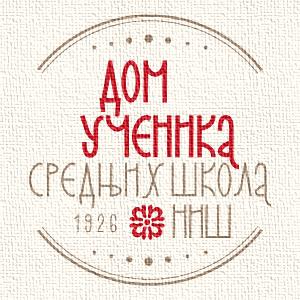 Дом ученика средњих школа НишНиш, улица Косовке девојке, број 6Број:  1906Дана: 27.10.2017.годинеДРУГА ИЗМЕНА КОНКУРСНЕ ДОКУМЕНТАЦИЈЕ                                                   ЗА ЈАВНУ НАБАВКУ ДОБАРАКОЈА СЕ СПРОВОДИ У ПОСТУПКУ ЈАВНЕ НАБАВКЕ МАЛЕ ВРЕДНОСТИ, број:  ЈНД-М 1.1.7/17 Материјал за посебне намене, подељена у пет партија За потребе  Дома ученика средњих школа у Нишу у 2017. годиниУкупан број страна 58.________________________________________________________________________Ниш, октобар 2017. годинеНа основу чл. 8., 39. и 61. Закона о јавним набавкама („Сл. гласник РС” бр. 124/2012, 14/2015 и 68/2015 у даљем тексту: Закон), чл. 6. Правилника о обавезним елементима конкурсне документације у поступцима јавних набавки и начину доказивања испуњености услова („Сл. гласник РС” бр. 29/2013), Одлуке о покретању поступка јавне набавке број 1863 од 19.10.2017.године и Решења о образовању комисије за јавну набавку бр.1864 од 19.10.2017.године, редни број набавке ЈНД-М 1.1.7/17, припремљена јеКОНКУРСНА ДОКУМЕНТАЦИЈА                                   ЗА ЈАВНУ НАБАВКУ ДОБАРА МАЛЕ ВРЕДНОСТИ              –  ЈНД-М 1.1.7./17 Материјал за посебне намене, подељена у пет партија –Конкурсна документација садржи: 58 страна.Дом ученика средњих школа Ниш- конкурсна документација за јавну набавку мале вредности-ОПШТИ ПОДАЦИ О НАБАВЦИ   Подаци о наручиоцу:          Врста поступка јавне набавкеПредметна јавна набавка се спроводи у складу са чл.39., 52.,60.,61.62. у поступку јавне набавке добара мале вредности у складу са Законом о јавним набавкама („Службени гласник РС“ број 124/12, 14/2015 и 68/2015) и подзаконским актима којима се уређују јавне набавке. На ову набавку примењиваће се: Закон о јавним набавкама („Сл. Гласник РС“ бр. 124/12,14/2015 и 68/2015),  Закон о општем управном поступку у делу који није регулисан законом о јавним набавкама (“Сл. Лист СРЈ” бр. 33/97 и 31/01 и “Сл. Гласник РС” бр 30 /10), Закон о облигационим односима након закључивања уговора о јавној набавци (“Сл. Лист СФРЈ” бр. 29/78, 39/85,57/89, и “ Сл лист СРЈ” бр. 31/93), предвиђена Финансијским планом за 2017. Годину, као и Планом набавки за 2017. годину, а покренутом Одлуком о покретању поступка јавне набавке мале вредности бр.1863 од 19.10.2017.године  и Решењем о образовању комисије бр.1864   од 19.10.2017.године, која спроводи ову јавну набавку.Предметна јавна набавка спроводи се у поступку јавне набавке мале вредности, у складу са Законом о јавним набавкама и подзаконским актима којима се уређују јавне набавке.Предметна јавна набавка спроводи се за потребе Дома ученика средњих школа Ниш.Позив за подношење понуда за предметну јавну набавку је објављен, у складу са чланом 57. Закона о јавним набавкама, на Порталу јавних набавки, порталу службених гласила РС и на интернет страници Наручиоца www.domucenikasrednjihskolanis.rs, 	Наручилац не сноси одговорност уколико понуђач нема сазнања о објављеним документима на Порталу за јавне набавке и на интернет страници наручиоца www.domucenikasrednjihskolanis.rs из претходног ставa.	1.3. Предмет јавне набавке: Предмет јавне набавке су добра.	1.4. Циљ спровођења јавне набавке: Предметна јавна набавка спроводи се ради закључења уговора о јавној набавци добара за потребе објеката Дома ученика средњих школа Ниш, са роком важности до истека рока уговора за добра којa су саставни део конкурсне документације.	1.5. Напомена да ли је у питању резервисана јавна набавка: Није.1.6. Електронска лицитација: Предметна јавна набавка се не спроводи путем електронске лицитације.            1.7. Контакт: Особе за контакт су Горан Стошић за техничке спецификације и Милица Томић за конкурсну документацију, сваким радним даном у периоду од 07:30 до 15:30 часова.            1.8. Начин преузимања конкурсне документације: Конкурсна документација се може преузети на: Порталу јавних набавки (portal.ujn.gov.rs );Интернет страни наручиоца (www.domucenikasrednjihskolanis.rs)             1.9. Начини рок за подношење понуда: Право учешћа имају сва заинтересована лица  који испуњавају обавезне услове за учешће у поступку из члана 75. Ст.1. Закона о јавним набавкама, а испуњење ових услова дужни су да докажу писаном изјавом датом под пуном материјалном и кривичном одговорношћу.Понуду, доставити у затвореној коверти на адресу: Дом ученика средњих школа Ниш, Косовке девојке број 6, са назнаком: ПОНУДА за набавку добара Материјал за посебне намене, подељена у пет партија, са назнаком Партије бр.____ и назива партије за коју се понуда подноси, за Дом ученика средњих школа Ниш, бр. ЈНД-М 1.1.7/17, „НЕ ОТВАРАТИ“,  а на полеђини коверте назначити пун назив и адресу понуђача, контакт особу и број телефона.Последњи дан рока, односно датум и сат за подношење понуда:Рок за подношење понуде је 03.11.2017. године, без обзира на начин достављања понуде. Благовременом понудом се сматра понуда која стигне наручиоцу најкасније последњег дана наведеног рока до 10:00 часова. 	Последице пропуштања рока одређеног за подношење понуда:                  Понуде које буду примљене након датума и сата одређеног за подношење  понуда сматраће се неблаговременим.	1.10. Обавештење о месту, дану и сату отварања понуда, као и времену и начину подношења пуномоћја:	Место отварања понуда: 	Јавно отварање понуда обавиће се у просторијама Дома ученика средњих школа Ниш, објекат "Стеван Синђелић", ул. Косовке девојке број 6.Дан и сат отварања понуда:  Отварање понуда обавиће се дана 03.11.2017. године са почетком у 10:15  часова.   	Време и начин подношења пуномоћја: 	Јавном отварању понуда могу присуствовати овлашћени представници понуђача који морају имати писано овлашћење тј. Пуномоћ.	 Писано овлашћење се предаје Комисији пре отварања понуда.	Уколико овлашћени представници не поднесу овлашћење, у поступку учествују као обична јавност.             1.11. Обавештење о року у коме ће наручилац донети одлуку о додели уговора:	Одлука о додели уговора, са образложењем, донеће се у року од 8 дана од дана јавног отварања понуда, у складу са чланом 108. Став 2. Закона о јавним набавкама.2. ПОДАЦИ О ПРЕДМЕТУ ЈАВНЕ НАБАВКЕ2. Предмет јавне набавкеПредмет  јавне набавке мале вредности је набавка добара -  ЈНД-М 1.1.7/17.Материјал за посебне намене, подељен у пет партија:- Партија 1. Електро материјал- Партија 2. Водоводни материјал- Партија 3. Столарско браварски материјал- Партија 4. Молерско фарбарски материјал- Партија 5. Материјал за грејање	 за потребе Дома ученика средњих школа Ниш, ЈНД-М 1.1.7/17.Ознака из општег речника набавки:Партија 1.ОРН – електро материјал 31700000- електронски, електромеханички и електротех. материјал;Партија 2. ОРН – водоводни материјал 44115200 материјал за водоинсталатерске послове и грејање;Партија 3.ОРН – столарско браварски материјал 44500000- алати, браве, кључеви, шарке, спојни елементи, ланци и опруге;Партија 4. ОРН – молерско фасадерски материјал 44800000- боје, лакови и смолеПартија 5.ОРН – материјал за грејање 44115220- материјал за грејање;  Врста и опис предмета јавне набавке саставни су део конкурсне документације.	Процењена вредност јавне набавке подељена по партијама:- Партија 1. Електро материјал…....................................................... 567.700,00 дин.без ПДВ-а.- Партија 2. Водоводни материјал …..................................................537.895,00дин.без ПДВ-а.- Партија 3. Столарско браварски материјал ….................................242.400,00 дин.без ПДВ-а.- Партија 4. Молерско фарбарски материјал …..................................449.550,00 дин.без ПДВ-а.- Партија 5. Материјал за грејање…....................................................299.560,00дин.без ПДВ-а.Укупна процењена вредност: 2.097.105,00 динара без ПДВ-а. Уговори о јавној набавци биће закључени у укупном износу процењене вредности партија, за којe понуђач буде изабран. Јединичне цене биће утврђене из понуда  понуђача. 3. Назнака да се поступак спроводи ради закључења уговора о јавној набавци.Поступак јавне набавке спроводи се ради закључења уговора о јавној набавци.                              3. ТЕХНИЧКЕ ДОКУМЕНТАЦИЈА И  КАРАКТЕРИСТИКЕПАРТИЈА 1 – Електро материјалНАПОМЕНА: За партију 1. електро материјал, понуђачи су обавезни да доставе каталог производа који нуде са сликама и детаљним описом производа. Каталог се доставља на српском језику. За ставке под редним бројем 13., 14., 15., и 16 понуђачи достављају и атесте и декларације којима се потврђује спецификација производа и век трајања производа.       ПАРТИЈА 2 – Водоводни материјалПартија 3. Столарско браварски материјалПАРТИЈА 4 – Молерско фарбарски материјал.	Партија 5. Материјал за грејање4. УПУТСТВО ПОНУЂАЧУ КАКО ДА ПРИПРЕМИ ПОНУДУУпутство понуђачима како да сачине понуду садржи податке о захтевима наручиоца у погледу садржине понуде, као и услове под којима се спроводи поступак јавне набавке мале вредности. Право на учешће у поступку имају сва заинтересована лица која испуњавају обавезне услове за учешће прописане чланом 75. Став 1. Закона о јавним набавкама. Доказе о испуњености обавезних услова из члана 75. Став 1. Закона о јавним набавкама (''Службени гласник РС'' број 124/2012, 14/2015 и 68/2015) понуђач потврђује писменом Изјавом, датом под пуном, материјалном и кривичном одговорношћу.Уколико Изјаву потписује лице које није уписано у регистар као лице овлашћено за заступање, потребно је уз понуду доставити овлашћење за потписивање.Понуђач је дужан да при састављању понуде изричито наведе да је поштовао обавезе које произлазе из важећих прописа о заштити на раду, запошљавању и условима рада, заштити животне средине, као и да гарантује да је ималац права интелектуалне својине(чл. 75. Ст. 2. Закона).Наручилац може пре доношења одлуке о додели уговора да тражи од понуђача, чија је понуда оцењена као најповољнија, да достави на увид оригинал или оверену копију свих или појединих доказа о испуњености услова.Ако понуђач у остављеном примереном року, који не може бити краћи од 5 дана, не достави на увид оригинал или оверену копију тражених доказа, наручилац ће његову понуду одбити као неприхватљиву.Понуђач није дужан да доставља на увид доказе који су јавно доступни на интернет страницама надлежних органа.Понуђач је дужан да без одлагања писмено обавести наручиоца о било којој промени у вези са испуњеношћу услова из поступка јавне набавке, која наступи до доношења одлуке, односно закључења уговора, односно током важења уговора о јавној набавци да је документује на прописани начин.УСЛОВИ ЗА УЧЕШЋЕ У ПОСТУПКУ ЈАВНЕ НАБАВКЕ МАЛЕ ВЕДНОСТИ  ИЗ чл.75 и 76. ЗАКОНА И УПУСТВО КАКО СЕ ДОКАЗУЈЕ ИСПУЊЕНОСТ ТИХ УСЛОВАПраво на учешће у поступку предметне јавне набавке има понуђач који испуњава обавезне услове за учешће, дефинисане чланом 75. ЗЈН, а испуњеност обавезних услова за учешће у поступку предметне јавне набавке, понуђач доказује на начин дефинисан у следећој табели, и то:ДОДАТНИ УСЛОВИПонуђач који учествује у поступку предметне јавне набавке мора испунити додатне услове за учешће у поступку јавне набавке, дефинисане чланом 76. ЗЈН и овом конкурсном документацијом, а испуњеност додатних услова понуђач доказује на начин дефинисан у наредној табели, и то:КРИТЕРИЈУМ ЗА ИЗБОР НАЈПОВОЉНИЈЕ ПОНУДЕКритеријум за доделу уговора: Избор најповољније понуде наручилац ће извршити применом критеријума ,,најнижа понуђена цена“. Приликом оцене понуда као релевантна узимаће се укупна понуђена цена без ПДВ-а.Елементи критеријума, односно начин на основу којих ће наручилац извршити доделу уговора у ситуацији када постоје две или више понуда са истом понуђеном ценом Уколико две или више понуда имају исту најнижу понуђену цену, као најповољнија биће изабрана понуда оног понуђача који је понудио дужи гарантни рок. У случају истог понуђеног гарантног рока, као најповољнија биће изабрана понуда оног понуђача који је понудио краћи рок испоруке. Уколико ни након примене горе наведеног резервног елемента критеријума није могуће донети одлуку о додели уговора, наручилац ће уговор доделити понуђачу који буде извучен путем жреба. Наручилац ће писмено обавестити све понуђаче који су поднели понуде о датуму када ће се одржати извлачење путем жреба. Жребом ће бити обухваћене само оне понуде које имају једнаку најнижу понуђену цену исти гарантни рок и исти рок испоруке. Извлачење путем жреба наручилац ће извршити јавно, у присуству понуђача, и то тако што ће називе понуђача исписати на одвојеним папирима, који су исте величине и боје, те ће све те папире ставити у провидну кутију одакле ће извући само један папир. Понуђачу чији назив буде на извученом папиру ће бити додељен уговор. Понуђачима који не присуствују овом поступку, наручилац ће доставити записник извлачења путем жреба.УСЛОВИ КОЈЕ МОРА ДА ИСПУНИ ПОДИЗВОЂАЧ И ДОКАЗ  У СКЛАДУ СА чл. 80. ЗаконаУколико понуђач подноси понуду са подизвођачем, у складу са чланом 80. Закона, подизвођач мора да испуњава обавезне услове из члана 75.став 1. тач. 1) до 4) Закона и услов из члана 75. став 1. тачка 5) Закона, за део набавке који ће понуђач извршити преко подизвођача. Доказ за услове из чл.75.ст.1.тач.1-4 ЗЈН: Изјава подизвођача о испуњености услова из чл. 75. ст.1-тач. 1-4 на страни 55 конкурсне документације.УСЛОВИ  КОЈЕ МОРА ДА ИСПУНИ СВАКИ ОД ПОНУЂАЧА ИЗ ГРУПЕ ПОНУЂАЧА  И  ДОКАЗИ У СКЛАДУ СА чланом 81. ЗаконаУколико понуду подноси група понуђача, сваки понуђач из групе понуђача, мора да испуни обавезне услове из члана 75.став 1. тач. 1) до 4) Закона, а додатне услове испуњавају заједно. Услов из члана 75.став 1. тач. 5) Закона, дужан је да испуни понуђач из групе понуђача којем је поверено извршење дела набавке за који је неопходна испуњеност тог услова.Доказ за услове из чл.75.ст.1.тач.1-4 ЗЈН: Изјава понуђача о испуњености услова из чл. 75. ст.1-тач.1-4 на страни 50 конкурсне документације.ДОКАЗИВАЊЕ  УСЛОВА У ПОСТУПКУ ЈАВНЕ НАБАВКЕ МАЛЕ ВРЕДНОСТИИспуњеност обавезних услова за учешће у поступку предметне јавне набавке, у складу са чл. 77. став 4. Закона, понуђач доказује достављањем Изјаве којом под пуном материјалном и кривичном одговорношћу потврђује да испуњава услове за учешће у поступку јавне набавке из чл. 75. ст.1 тач.1 - 4 Закона, дефинисане овом конкурсном документацијом.Услов из члана чл. 75. ст. 2.  – Доказ: Потписан и оверен Oбразац изјаве  Изјава мора да буде потписана од стране овлашћеног лица понуђача и оверена печатом. Уколико понуду подноси група понуђача, Изјава мора бити потписана од стране овлашћеног лица сваког понуђача из групе понуђача и оверена печатом.Уколико Изјаве потписује лице које није уписано у регистар као лице овлашћено за заступање, потребно је уз понуду доставити овлашћење за потписивање.Испуњеност додатних услова, за учешће у поступку јавне набавке из чл. 76. ЗЈН, дефинисане овом конкурсном документацијом. Технички капацитет, услов под редним бројем 1. наведен у табеларном приказу додатних услова (тачка 1.,2. и3.) Доказ бр. 1. Изјава на сопственом меморандуму потписану и оверену од стране овлашћеног лица у којој понуђач наводи опис техничке опремљености, квалификациону структуру по врсти и степену стручне спреме, а за извршење предметне набавке добара.Доказ бр. 2. Оверени Изводи из појединачне пореске пријаве за порез и доприносе по одбитку (образац ППП ПД) из Електронске базе података Пореске управе Републике Србије (ЕБП – ПУРС), за месец Септембар 2017.године. Изводи за тражени број лица морају бити оверени од стране овлашћеног заступника понуђача.Доказ бр. 3. Одговарајући доказ о власништву или копија уговора о закупу.Уколико понуђач наступа самостално или са подизвођачима, неопходно је да понуђач самостално испуни овај услов и достави доказ.Уколико понуђачи наступају као група, потребно је да група понуђача испуњава овај услов кумулативно и достави доказ.Уколико понуђач уз понуду не достави доказе о испуњености услова за учешће из члана 75.став 1. тач. 1) до 4) Зaкона о јавним набавкама, односно не достави потписану Изјаву о испуњениости услова из чл.75. ЗЈН, наручилац је дужан да провери да ли је то лице уписано у регистар понуђача који је, у складу са одредбама члана 78. Закона о јавним набавкама, доступан на интернет страници Агенције за привредне регистре, без обзира да ли је то лице у својој понуди  навела податке о упису у тај регистар. У том случају, сматраће се да су испуњени наведени услови уколико је понуђач уписани у регистар понуђача пре протека рока за подношење понуда у конкретном поступку јавне набавке, што је наручилац, такође, дужан да провери.2.1.1.  Обавезна садржина понудеПонуђач доставља понуду у писаном облику, са доказима о испуњености услова из конкурсне документације и не може је накнадно мењати.Понуда се сматра одговарајућом и прихватљивом ако понуђач поднесе:податке о понуђачу, подизвођачу или понуђачу који учествује у заједничкој понуди попуњен, потписан и оверен образац, образац понуде-општи деопопуњен, потписан и оверен образац;образац понуде –  попуњен, потписан и оверен, за партију за коју подноси понуду,Образац трошкова припреме понудеИзјава којом понуђач потврђује испуњеност обавезних услова предвиђених чланом 75. став 1. Закона о јавним набавкама  потписану и оверену;Испуњеност додатних услова за учешће у поступку предметне јавне набавке, понуђач документује доказима бр.1., 2. и 3. како је дефинисано у табели; Изјава понуђача да ће обавестити наручиоца о битним променама потписану и  оверену;Изјаве о испуњености услова за подизвођача (попуњен, потписан и печатом оверен) уколико наступа са подизвођачем;Изјава понуђача о квалитету добара која се нуде, у слободној форми дата под пуном материјалном и кривичном одговорношћу  - потписана и оверена.За партију 1. електро материјал, понуђачи су обавезни да доставе каталог производа који нуде са сликама и детаљним описом производа. Каталог се доставља на српском језику. За ставке под редним бројем 13., 14., 15., и 16 понуђачи достављају и атесте и декларације којима се потврђује спецификација производа и век трајања производа.Изјава о независној понуди - попуњена, потписана и оверена,Изјава о ангажовању подизвођача -  попуњена, потписана и оверену;Споразум чланова групе који подносе заједничку понуду- попуњена, потписана и оверену;Образац изјаве о финансијском обезбеђењу;Изјава да је понуђач поштовао обавезе које произлазе из важећих прописа о заштити на раду, запошљавању и условима рада, заштити животне средине, и да понуђач нема забрану обављања делатности која је на снази у време подношења понуде као и да понуђач гарантује да је ималац права интелектуалне својине -   потписана и оверенаМодел уговора је саставни део конкурсне документације и служи понуђачима да се упознају са садржином уговора који ће се потписати са понуђачем коме буде додељен уговор о јавној набавци, за партију за коју подноси понуду.НАПОМЕНА: ОБРАЗАЦ ТРОШКОВА ПРИПРЕМЕ ПОНУДЕ ПОНУЂАЧИ МОГУ, АЛИ НЕ МОРАЈУ ПОПУЊАВАТИ, ПОТПИСИВАТИ, ОВЕРАВАТИ И ДОСТАВЉАТИ. ТАКОЂЕ, ИЗЈАВУ О УЧЕШЋУ ПОДИЗВОЂАЧА, СПОРАЗУМ ЧЛАНОВА ГРУПЕ ПОНУЂАЧА КОЈИМ ГРУПА ДЕФИНИШЕ НОСИОЦА ПОНУДЕ, ОБРАЗАЦ ПОДАЦИ О ПОДИЗВОЂАЧУ И УЧЕСНИКУ У ЗАЈЕДНИЧКОЈ ПОНУДИ ОБАВЕЗНО ПОПУЊАВАЈУ, ПОТПИСУЈУ, ОВЕРАВАЈУ  И ДОСТАВЉАЈУ САМО ПОНУЂАЧИ КОЈИ УЧЕСТВУЈУ У ЗАЈЕДНИЧКОЈ ПОНУДИ, ОДНОСНО СА ПОДИЗВОЂАЧЕМ.Поред обавезних услова, понуђач је дужан да испуњава услове наручиоца, као и остале услове и захтеве прописане конкурсном документацијом.2.1 ЈезикПонуда и остала документација која се односи на понуду, морају бити састављени на српском језику.2.2 Понуда са варијантама није дозвољенаУ случају да понуђач достави понуду са варијантама, понуда се одбија.2.3 Испуњеност услова у заједничкој понудиПонуду може поднети група понуђача.  Сваки понуђач из групе понуђача мора да испуни обавезне услове из члана 75. став 1. тач. 1) до 4) закона, а додатне услове испуњавају заједно, осим ако наручилац из оправданих разлога не одреди другачије.Услов из члана 75. став 1. тачка 5) закона дужан је да испуни понуђач из групе понуђача којем је поверено извршење дела набавке за који је неопходна испуњеност тог услова. Саставни део заједничке понуде је споразум којим се понуђачи из групе међусобно и према наручиоцу обавезују на извршење јавне набавке, а који обавезно садржи податке о:1) члану групе који ће бити носилац посла, односно који ће поднети понуду и који ће заступати групу понуђача пред наручиоцем;2) понуђачу који ће у име групе понуђача потписати уговор;3) понуђачу који ће у име групе понуђача дати средство обезбеђења;4) понуђачу који ће издати рачун;5) рачуну на који ће бити извршено плаћање;6) обавезама сваког од понуђача из групе понуђача за извршење уговора.Споразумом  уређују се и друга питања која наручилац одреди конкурсном документацијом. Наручилац не може од групе понуђача да захтева да се повезују у одређени правни облик како би могли да поднесу заједничку понуду. Понуђачи који поднесу заједничку понуду одговарају неограничено солидарно према наручиоцу. Наручилац може да тражи од чланова групе понуђача да у понудама наведу имена и одговарајуће професионалне квалификације лица која ће бити одговорна за извршење уговора.Сваки понуђач из групе понуђача мора да испуни обавезне услове из члана 75. став 1. а допунске услове испуњавају заједно, што се доказује достављањем попуњене, писане и оверене Изјаве о испуњености услова из конкурсне документације – за понуђача, а допунске услове испуњавају заједно.Испуњеност услова од стране подизвођачаУколико понуђач у понуди наведе да ће делимично извршење набавке поверити подизвођачу и да наведе у својој понуди, проценат укупне вредности набавке који ће поверити подизвођачу, а који не може бити већи од 50 % као и део предмета набавке који ће извршити преко подизвођача.Ако понуђачу понуди наведе даће делимично извршење набавке поверити подизвођачу, дужан је да наведе назив подизвођача, а уколико уговор између наручиоца и понуђача буде закључен, тај подизвођач ће бити наведен у уговору.Понуђач је дужан да наручиоцу, на његов захтев, омогући приступ код подизвођача ради утврђивања испуњености услова. Понуђач је дужан да за подизвођаче достави доказе о испуњености обавезних услова из члана 75. став 1. тач 1) до 4) закона писменом изјавом датом под пуном материјалном и кривичном одговорношћу, а доказ о испуњености услова из члана 75. став 1. тачка 5) овог закона за део набавке који ће извршити преко подизвођача.Ако је за извршење дела јавне набавке чија вредност не прелази 10% укупне вредности јавне набавке потребно испунити обавезан услов из члана 75. став 1. тачка 5) закона понуђач може доказати испуњеност тог услова преко подизвођача којем је поверио извршење тог дела набавке. Поред обавезних услова, наручилац конкурсном документацијом одређује које још услове подизвођач мора да испуни и на који начин то доказује, при чему ти услови не могу бити такви да ограниче подношење понуде са подизвођачем.Понуђач, односно добављач у потпуности одговара наручиоцу за извршење обавеза из поступка јавне набавке, односно за извршење уговорних обавеза, без обзира на број подизвођача.Наручилац може на захтев подизвођача и где природа предмета набавке то дозвољава пренети доспела потраживања директно подизвођачу, за део набавке која се извршава преко тог подизвођача. Цена У цену је урачуната: произвођачка цена потребних материјала, царински трошкови, транспортни трошкови и остали трошкови, према захтевима из техничке спецификације дате у конкурсној документацији. Јединична цена у понуди мора бити фиксна, изражена у динарима без пореза на додату вредности  и не може се мењати.Ако је у понуди исказана неуобичајено ниска цена, Комисија за јавну набавку ће поступити у складу са чланом 92. Закона о јавним набавкама, односно тражиће детаљно појашњење свих њених саставних делова које сматра меродавним.Наручилац може да одбије понуду због неуобичајено ниске цене.Неуобичајено ниска цена у смислу Закона о јавним набавкама је понуђена цена која значајно одступа у односу на тржишно упоредиву цену и изазива сумњу у могућност извршења јавне набавке у складу са понуђеним условима.Ако наручилац оцени да понуда садржи неуобичајено ниску цену, дужан је да од понуђача захтева детаљно образложење свих њених саставних делова које сматра меродавним, а нарочито наводе у погледу квалитата добара који се нуде, производње или изабраних техничких решења, у погледу изузетно повољних услова који понуђачу стоје на располагању за извршење уговора или у погледу оригиналности производа, услуга или радова које понуђач нуди.Наручилац је дужан да понуђачу у случају из става 3. овог члана одреди примерен рок за одговор.Наручилац је дужан да по добијању образложења провери меродавне саставне елементе понуде из става 3. овог члана. Наручилац нарочито проверава испуњење обавеза које произлазе из важећих прописа о заштити на раду, запошљавању и условима рада, заштити животне средине и заштити права интелектуалне својине од стране понуђача или кандидата и може од понуђача захтевати достављање одговарајућих доказа.2.5 Рок и начин плаћањаПонуђач је у обавези да испоручене количине добара фактурише Наручиоцу одмах приликом испоруке добара, уз навођење броја уговора.Примерак фактуре са отпремницом понуђач доставља Наручиоцу  и иста мора да садржи: број фактуре, број отпремнице, датум, количину и вредност испоручених добара без ПДВ-а, висину ПДВ-а и вредност испоручених добара са ПДВ-ом, са позивом на број и датум закљученог уговора.Рок плаћања је према Закону о роковима измирења новчаних обавеза у комерцијалним трансакцијама и не може бити дужи од  45 дана од дана пријема уредне фактуре у седиште наручиоца.Понуде са авансним плаћањем ће бити одбијене као неприхватљиве.Рокове понуђач треба прецизно да одреди, у складу са обрасцем понуде. Не могу се прихватити непрецизно одређени рокови (нпр. одмах, по договору, од-до и сл). У случају да понуђач непрецизно одреди рокове, понуда ће се сматрати неприхватљивом.2.6 Важење понудеРок важења понуде не може бити краћи од 30 дана од дана отварања понуда.Уколико је наведен краћи рок важења понуде, иста ће бити одбијена као неприхватљива. Наручилац може, у случају истека рока важења понуде, у писаном облику да затражи од понуђача продужење рока важења понуде. Понуђач који прихвати захтев за продужење рока важења понуде не може мењати понуду.2.7. Место  испорукеМесто испоруке добара је Дом ученика средњих школа Ниш, ул.Косовке девојке бр.6 или Бранка Радичевића бр.1. Наручилац одређује не коју адресу се врши конкретна испорука добара.2.8 Рок испорукеРок испоруке добара која су предмет оне набавке уговорне стране уређују на тај начин да   Понуђач материјал доставља Наручиоцу у складу са пријемом позива-наруџбенице,  наручиоца односно Планом набавке и налогом за испоруку.Рок испоруке је најдуже 2 (два) дана од дана пријема позива овлашћеног представника наручиоца Наручиоца или добијања налога за испоруку. Позив се може уручити у писаној форми укључујући и e – mail –ом  или телефоном. 2.9 Уговорна казнаУколико понуђач својом кривицом прекорачи рок дужан је да наручиоцу на име пенала исплати 0,5%0 за сваки дан кашњења, а највише 5% од укупне уговорене вредности са ПДВ-ом.           Квалитет Предмет набавке мора да испуњава све функционалне карактеристике у складу са описом датим у спецификацији, која је саставни део конкурсне документације и мора у свим аспектима одговарати захтевима наручиоца и важећим стандардима квалитета чиме потврђује да испоручена добра одговарају прописима о квалитету и мора бити упакован у оригиналној амбалажи. Понуђена добра морају имати декларације о квалитету, које ће понуђач доставити приликом испоруке добара. 2.11 Средства финансијског обезбеђењеЗа добро извршење посла и испуњење уговорних обавеза понуђач чија је понуда изабрана као најповољнија је дужан да достави: - сопствену бланко меницу, потписану и печатирану, са клаузулом без протеста и роком доспећа „по виђењу“ потврду о упису менице у Регистар меница који се води код НБС као и менично овлашћење попуњено на износ од 10% вредности понуде без ПДВ-а,  потписано и оверено од стране овлашћеног лица понуђача као и картон депонованих потписа. У случају подношења заједничке понуде понуђачи (чланови заједничке понуде/конзорцијума) могу дати једну гаранцију прибављену од стране само једног члана или више гаранција од свих чланова заједничке понуде, а укупна вредност гаранција не може бити мања од 10% од укупне уговорене вредности са ПДВ-ом.Понуђач одговара наручиоцу за квалитет добара у року означеном на декларацији добара. Понуђена добра морају да испуњавају све карактеристике са описом датим у техничкој спецификацији, која је саставни део конкурсне документације и морају у свим аспектима одговарати захтевима наручиоца и важећим стандардима квалитета. Понуђач са којим буде закључен уговор дужан је да испоручује добра за која је доставио тачне податке из техничке спецификације и карактеристике и образца структуре цене.2.11 Трошкови транспорта Трошкови транспорта добара падају на терет понуђача. Трошкови случајне пропасти ствари током транспорта, падају на терет понуђача. 2.11. а) ПримопредајаПриликом испоруке добара Понуђач ће Наручиоцу предати један примерак потписане и оверене (од обе стране) отпремнице са наведеним количинама и ценама.Уколико представник Наручиоца  приликом квалитативног пријема добара утврди да иста нису прописаног квалитета одбиће пријем и записнички констатовати недостатке у квалитету и обавезати Понуђача да изврши нову испоруку добара уговореног квалитета најкасније у року од 3 дана од дана потписивања записника о рекламацији, а добра која су била предмет пријема и контроле одмах вратити Понуђачу.  2.12 РекламацијаУколико се на испорученим добрима, установи било какав недостатак, наручилац ће достави писмену рекламацију понуђачу у року од 3 дана од дана примопредаје добара. Понуђач је дужан да у року од 3 дана од примљене рекламације отклони уочене недостатке  или преда Наручиоца друга добра без недостатака.2.13 Одбијање понудеНаручилац ће одбити све неприхватљиве понудеНаручилац доноси одлуку о додели уговора ако је прибавио најмање једну прихватљиву понудуНаручилац ће одбити понуду ако:1) понуђач не докаже да испуњава обавезне услове за учешће;2) понуђач не докаже да испуњава додатне услове; 3) је понуђени рок важења понуде краћи од прописаног;4) понуда садржи друге недостатке због којих није могуће утврдити стварну садржину понуде или није могуће упоредити је са другим понудама.2.14 Обустава поступкаНаручилац доноси одлуку о обустави поступка јавне набавке на основу извештаја о стручној оцени понуда, уколико нису испуњени услови за доделу уговора..Наручилац може да обустави поступак јавне набавке из објективних и доказивих разлога, који се нису могли предвидети у време покретања поступка и који онемогућавају да се започети поступак оконча, односно услед којих је престала потреба наручиоца за предметном набавком због чега се неће понављати у току исте буџетске године, односно у наредних шест месеци.Наручилац је дужан да своју одлуку о обустави поступка јавне набавке писмено образложи, посебно наводећи разлоге обуставе поступка и упутство о правном средству и да је објави на Порталу јавних набавки и насвојој интернет страници у року од три дана од дана доношења одлуке.Обавештење о обустави поступка јавне набавке Наручилац ће објавити на Порталу јавних набавки и на својој интернет страници,  у року од 5 дана од дана коначности Одлуке о обустави поступка јавне набавке.2.15 Рок за закључење уговораПонуђач ће бити позван да најдуже у року од 8 дана по истеку рока за подношење захтева за заштиту права понуђача, приступи закључењу уговора. Ако понуђач чија је понуда изабрана као најповољнија одбије да закључи уговор о јавној набавци, наручилац може да закључи уговор са првим следећим најповољнијим понуђачем.2.16 Критеријум за оцењивање понудаОдлука о додели уговора ће се донети применом критеријума најниже понуђене цене. Уколико две или више понуда имају исту најнижу понуђену цену, као најповољнија биће изабрана понуда оног понуђача који је понудио дужи гарантни рок. У случају истог понуђеног гарантног рока, као најповољнија биће изабрана понуда оног понуђача који је понудио краћи рок испоруке. Уколико ни након примене горе наведеног резервног елемента критеријума није могуће донети одлуку о додели уговора, наручилац ће уговор доделити понуђачу који буде извучен путем жреба. Наручилац ће писмено обавестити све понуђаче који су поднели понуде о датуму када ће се одржати извлачење путем жреба. Жребом ће бити обухваћене само оне понуде које имају једнаку најнижу понуђену цену исти гарантни рок и исти рок испоруке. Извлачење путем жреба наручилац ће извршити јавно, у присуству понуђача, и то тако што ће називе понуђача исписати на одвојеним папирима, који су исте величине и боје, те ће све те папире ставити у провидну кутију одакле ће извући само један папир. Понуђачу чији назив буде на извученом папиру ће бити додељен уговор. Понуђачима који не присуствују овом поступку, наручилац ће доставити записник извлачења путем жреба.2.17 Додатна објашњења од понуђачаНаручилац може да захтева од понуђача додатна објашњења која ће му помоћи при прегледу, вредновању и упоређивању понуда, а може да врши и контролу (увид) код понуђача односно његовог подизвођача.Наручилац не може да захтева, дозволи или понуди промену елемената понуде који су од значаја за примену критеријума за доделу уговора, односно промену којом би се понуда која je неодговарајућа или неприхватљива учинила одговарајућом, односно прихватљивом, осим ако другачије не произлази из природе поступка јавне набавке.Наручилац може, уз сагласност понуђача, да изврши исправке рачунских грешака уочених приликом разматрања понуде по окончаном поступку отварања понуда. У случају разлике између јединичне и укупне цене, меродавна је јединична цена. Ако се понуђач не сагласи са исправком рачунских грешака, наручилац ће његову понуду одбити као неприхватљиву.2.18  Додатне информације и појашњења у вези са припремањем понудеЗаинтересовано лице може, у писаном облику тражити од наручиоца додатне информације или појашњења у вези са припремањем понуде сваког радног дана (понедељак-петак) од 07:30 до 14:30 часова, најкасније пет дана пре истека рока за подношење понуде додатне информације или појашњења упутити на e-mail: domucenikanis@gmail.com. или факсом на број: 018/4575-833 (члан 20. ЗЈН), oсоба за контакт Милица Томић и Горан Стошић.Ако наручилац измени или допуни конкурсну документацију пет или мање дана пре истека рока за подношење понуда, наручилац је дужан да продужи рок за подношење понуда и објави обавештење о продужењу рока за подношење понуда.По истеку рока предвиђеног за подношење понуда наручилац не може да мења нити да допуњује конкурсну документацију.Комуникација у поступку јавне набавке врши се на начин одређен чланом 20. Закона о јавним набавкама.2.19. Поверљивост податакаПредметна набавка не садржи поверљиве информације које наручилац ставља на располагање.2.20. Заштита права понуђачаПонуђач, подносилац пријаве, кандидат, односно заинтересовано лице, који је учествовао у поступку јавне набавке, а сматра да су његова права повређена, може уложити захтев за заштиту права у току целог поступка предметне јавне набавке, осим ако Законом о јавним набавкама није другачије одређено.Захтев за заштиту права којим се оспорава врста поступка, саджина позива за подношење понуда или конкурсне докуметације сматраће се благовременим ако је примљен од стране наручиоца три дана пре истека рока за подношење понуда  и уколико је подносилац захтева у складу са чланом 63. став 2. овог закона указао наручиоцу без обзира на начин достављања и на евентуалне недостатке и неправилности, а наручилац исте није отклонио. Захтев за заштиту права задржава даље активности наручиоца у поступку јавне набавке. После доношења одлуке о додели уговора или одлуке о обустави поступка, рок за подношење захтева за заштиту права је пет дана од дана пријема одлуке.Захтев за заштиту права подноси се наручиоцу, непосредно или поштом препоручено са повратницом. Приликом подношења захтева за заштиту права, понуђач је дужан да уплати таксу у висини од 60.000,00 динара ( члан 156. ст.1. тачка 2. ЗЈН -поступак јавне набавке мале вредности), на рачун буџета Републике Србије: 840-30678845-06, позив на број подаци о броју или ознаци јавне набавке, сврха : такса за ЗЗП за ЈНД-М 1.1.7./2017 за (набавка добара Материјали за посебне намене, подељена у пет партија број потребе Дома ученика средњих школа Ниш,) прималац уплате: буџет Републике Србије.Уз захтев се прилаже доказ о уплати таксе.Као доказ о уплати таксе, у смислу члана 151.став 1. тачка 6) ЗЈН, прихватиће се:1. Потврда о извршеној уплати таксе из члана 156. ЗЈН која садржи следећеелементе:да буде издата од стране банке и да садржи печат банке;(2) да представља доказ о извршеној уплати таксе, што значи да потврда мора дасадржи податак да је налог за уплату таксе, односно налог за преноссредстава реализован, као и датум извршења налога;(3) износ таксе из члана 156. ЗЈН чија се уплата врши;(4) број рачуна: 840-30678845-06;(5) шифру плаћања: 153 или 253;	(6) позив на број: подаци о броју или ознаци јавне набавке поводом које сеподноси захтев за заштиту права;(7) сврха: такса за ЗЗП; назив наручиоца; број или ознакa јавне набавке поводомкоје се подноси захтев за заштиту права;(8) корисник: буџет Републике Србије;(9) назив уплатиоца, односно назив подносиоца захтева за заштиту права закојег је извршена уплата таксе;(10) потпис овлашћеног лица банке.2. Налог за уплату, први примерак, оверен потписом овлашћеног лица и печатомбанке или поште, који садржи и све друге елементе из потврде о извршеној уплатитаксе наведене под тачком 1.3. Потврда издата од стране Републике Србије, Министарства финансија, Управеза трезор, потписана и оверена печатом, која садржи све елементе из потврде оизвршеној уплати таксе из тачке 1, осим оних наведених под (1) и (10), за подносиоцезахтева за заштиту права који имају отворен рачун у оквиру припадајућегконсолидованог рачуна трезора, а који се води у Управи за трезор (корисницибуџетских средстава, корисници средстава организација за обавезно социјалноосигурање и други корисници јавних средстава);4. Потврда издата од стране Народне банке Србије, која садржи све елементе изпотврде о извршеној уплати таксе из тачке 1, за подносиоце захтева за заштитуправа (банке и други субјекти) који имају отворен рачун код Народне банке Србије ускладу са законом и другим прописом.2.21 Исправка у подацимаУколико дође до исправке у подацима у конкурсној документацији, исте оверити и потписати од стране овлашћеног лица.2.22. НЕГАТИВНЕ РЕФЕРЕНЦЕ – Извршење обавеза по раније закљученим уговоримаНаручилац ЋЕ ОДБИТИ понуду уколико поседује доказ (правоснажна судска одлука или коначна одлука другог надлежног органа; исправа о реализованом средству обезбеђења испуњења обавеза у поступку јавне набавке или испуњења уговорних обавеза;исправа о наплаћеној уговорној казни; рекламације потрошача, односно корисника, ако нису отклоњене у уговореном року; изјава о раскиду уговора због неиспуњења битних елемената уговора дата на начин и под условима предвиђеним законом којим се уређују облигациони односи; Доказ о ангажовању на извршењу уговора о јавној набавци лица која нису означена у понуди као подизвођачи, односно чланови групе понуђача)  који потврђује да понуђач није испуњавао своје обавезе по раније закљученим уговорима о јавним набавкама који су се односили на исти предмет набавке, за период од претходне три године.Наручилац МОЖЕ одбити понуду ако поседује правоснажну судску одлуку или коначну одлуку другог надлежног органа, уколико се те одлуке односе на поступак који је спровео или уговор који је закључио и други наручилац ако је предмет јавне набавке истоврсан. Наручилац ће одбити понуду уколико поседује доказ да је понуђач у претходне три године у поступку јавне набавке:1) поступао супротно забрани из чл. 23. и 25. закона;2) учинио повреду конкуренције;3) доставио неистините податке у понуди или без оправданих разлога одбио да закључи уговор о јавној набавци, након што му је уговор додељен;4) одбио да достави доказе и средства обезбеђења на шта се у понуди обавезао.ДОДАТНО ОБЕЗБЕЂЕЊЕ ИСПУЊЕЊА УГОВОРНИХ ОБАВЕЗА ПОНУЂАЧА КОЈИ СЕ НАЛАЗЕ НА СПИСКУ НЕГАТИВНИХ РЕФЕРЕНЦИПонуђач који се налази на списку негативних референци који води Управа за јавне набавке, у складу са чланом 83. Закона, а који има негативну референцу за предмет набавке који није истоврстан предмету ове јавне набавке, а уколико таквом понуђачу буде додељен уговор, дужан је да у тренутку закључења уговора преда наручиоцу банкарску гаранцију за добро извршење посла, која ће бити са клаузулама: безусловна и платива на први позив. Банкарска гаранција за добро извршење посла издаје се у висини од 15%, од укупне вредности уговора без ПДВ-а, са роком важности који је 30 (тридесет) дана дужи од истека рока за коначно извршење посла. Ако се за време трајања уговора промене рокови за извршење уговорне обавезе, важност банкарске гаранције за добро извршење посла мора да се продужи.Трошкови припреме понудеПонуђач може да у оквиру понуде достави укупан износ и структуру трошкова припремања понуде. У обрасцу трошкова припреме понуде могу бити приказани трошкови израде узорка или модела, ако су израђени у складу са техничким спецификацијама наручиоца и трошкови прибављања средства обезбеђења.Трошкове припреме и подношења понуде сноси искључиво понуђач и не може тражити од наручиоца накнаду трошкова. Ако је поступак јавне набавке обустављен из разлога који су на страни наручиоца, наручилац је дужан да понуђачу надокнади трошкове израде узорка или модела, ако су израђени у складу са техничким спецификацијама наручиоца и трошкове прибављања средства обезбеђења, под условом да је понуђач тражио накнаду тих трошкова у својој понуди. Образац „Трошкови припреме понуде“ Понуђач може, а не мора попунити, потписати, оверити и доставити образац трошкова припреме понуде.НАЧИН ИЗМЕНЕ, ДОПУНЕ И ОПОЗИВА ПОНУДЕУ року за подношење понуде понуђач може да измени, допуни или опозове своју понуду на начин који је одређен за подношење понуде.Понуђач је дужан да јасно назначи који део понуде мења односно која документа накнадно доставља.Измену, допуну или опозив понуде треба доставити на адресу наручиоца Дом ученика средњих школа Ниш, улица, Косовке девојке, број 6, 18000 Ниш, са назнаком:Измена понуде за јавну набавку (добра) – набавка  Материјали за посебне намене, подељена у пет партија, број ЈНД-М 1.1.7./17- НЕ ОТВАРАТИ” или„Допуна понуде за јавну набавку (добра) –  набавка  Материјали за посебне намене, подељена у пет партија, број ЈНД-М 1.1.7./17- НЕ ОТВАРАТИ” или„Опозив понуде за јавну набавку (добра) –  набавка  Материјали за посебне намене, подељена у пет партија, број ЈНД-М 1.1.7./17 - НЕ ОТВАРАТИ”  или„Измена и допуна понуде за јавну набавку (добра) –  набавка  Материјали за посебне намене, подељена у пет партија, број ЈНД-М 1.1.7./17  - НЕ ОТВАРАТИ”.На полеђини коверте или на кутији навести назив и адресу понуђача. У случају да понуду подноси група понуђача, на коверти је потребно назначити да се ради о групи понуђача и навести називе и адресу свих учесника у заједничкој понуди.По истеку рока за подношење понуда понуђач не може да повуче нити да мења своју понуду. ПОДАЦИ О ДРЖАВНОМ ОРГАНУ ИЛИ ОРГАНИЗАЦИЈИ, ОДНОСНО ОРГАНУ ИЛИ СЛУЖБИ ТЕРИТОРИЈАЛНЕ АУТОНОМИЈЕ  ИЛИ ЛОКАЛНЕ САМОУПРАВЕ ГДЕ СЕ МОГУ БЛАГОВРЕМЕНО ДОБИТИ ИСПРАВНИ ПОДАЦИ О ПОРЕСКИМ ОБАВЕЗАМА, ЗАШТИТИ ЖИВОТНЕ СРЕДИНЕ, ЗАШТИТИ ПРИ ЗАПОШЉАВАЊУ, УСЛОВИМА РАДА И СЛ., А КОЈИ СУ ВЕЗАНИ ЗА ИЗВРШЕЊЕ УГОВОРА О ЈАВНОЈ НАБАВЦИ - Подаци у вези са пореским обавезама могу се добити од Пореске управе, Министарства финансија Саве Машковића број 3-5, 11000 Београд, мејл: press@poreskauprava.gov.rs;- Подаци о заштити животне средине могу се добити од Министарства пољопривреде и заштите животне средине, Агенције за животну средину, Руже Јовановића 37а , 11160 Београд, мејл: office@sepa.gov.rs;- Подаци о заштити при запошљавању, условима рада и сл. могу се добити на мејл Министарства за рад, запошљавање, борачка и социјална питања, Немањина број 11, 11000 Београд, мејл: press@minrzs.gov.rs.ПОШТОВАЊЕ ОБАВЕЗА КОЈЕ ПРОИЗИЛАЗЕ ИЗ ВАЖЕЋИХ ПРОПИСА Понуђач је дужан да у оквиру своје понуде достави изјаву дату под кривичном и материјалном одговорношћу да је поштовао све обавезе које произилазе из важећих прописа о заштити на раду, запошљавању и условима рада, заштити животне средине, као и да гарантује да је ималац права интелектуалне својине.КОРИШЋЕЊЕ ПАТЕНТА И ОДГОВОРНОСТ ЗА ПОВРЕДУ ЗАШТИЋЕНИХ ПРАВА ИНТЕЛЕКТУАЛНЕ СВОЈИНЕ ТРЕЋИХ ЛИЦАНакнаду за коришћење патената, као и одговорност за повреду заштићених права интелектуалне својине трећих лица сноси понуђач.ОБРАЗАЦ- ПОДАЦИ О ПОНУЂАЧУПОДАЦИ О ПОНУЂАЧУПонуда број	Датум понуде 	Место и  Датум						                          Понуђач		_____ __.  2017. год.		         	                                     ______________________________				                                       (потпис и печат овлашћеног лица)ПОДАЦИ О ПОДИЗВОЂАЧУ(Попунити само у случају да понуђач извршење набавке делимично поверава подизвођачу)Понуда број	Датум понуде 	Место и  Датум						                Понуђач			_____ _______ 2017. год.		         	                         _______________________				                                       (потпис и печат овлашћеног лица)НАПОМЕНА:Образац ''Подаци о подизвођачу'' попуњавају само они понуђачи који подносе понуду са подизвођачем. У том случају образац копирати, попунити од стране сваког понуђача који је подизвођач, при чему печат и потпис овлашћеног лица морају бити оригинал.ПОДАЦИ О ПОНУЂАЧУ КОЈИ УЧЕСТВУЈЕ У ЗАЈЕДНИЧКОЈ ПОНУДИ(Попунити само у случају да понуђач подноси заједничку понуду са групом понуђача)Понуда број	Датум понуде 	  Место и   Датум			                                                 Понуђач                                                                                            учесник у заједничкој понуди		_____. _____. 2017. год.		         	                        _______________________				                              (потпис и печат овлашћеног лица)НАПОМЕНА: Образац ''Подаци о понуђачу који је учесник у заједничкој понуди'' попуњавају само они понуђачи који подносе заједничку понуду. У том случају образац копирати, попунити од стране сваког понуђача који је учесник у заједничкој понуди, при чему печат и потпис овлашћеног лица морају бити оригинал.  ОБРАЗАЦ ПОНУДЕ –(Прилог од 1. до 5.)ОБРАЗАЦ ПОНУДЕ  - Прилог 1. Партија 1: Електро материјалНа основу позива за подношење понуде у поступку предмета јавне набавке мале вредности - набавка добара -  Материјал за посебне намене, подељена у пет партија број ЈНД-М 1.1.7/17 за потребе Дома ученика средњих школа Ниш, подносимо понуду  за Партију 1: Електро материјал а) самосталну понуду;б) заједничку понуду;Учесници у заједничкој понуди (навести учеснике):___________________________________________________;                                	 ___________________________________________________;ц) понуду са подизвођачем:Подизвођачи (навести учеснике):                                 __________________________________________________;                                 ___________________________________________________;Место и датум                                                                                     Понуђач ___________________.___. 2017. год.                                   _____________________                                                                                             (потпис и печат овлашћеног лица)        Напомена: уколико дође до исправке у подацима, исте оверити и потписати од стране овлашћеног лица.ОБРАЗАЦ ПОНУДЕ – Прилог 2. Партија 2: Водоводни материјалНа основу позива за подношење понуде у поступку предмета јавне набавке мале вредности - набавка добара -  Материјал за посебне намене, подељена у пет партија број ЈНД-М 1.1.7/17 за потребе Дома ученика средњих школа Ниш, подносимо понуду  за Партију 2: Водоводни материјал материјал а) самосталну понуду;б) заједничку понуду;Учесници у заједничкој понуди (навести учеснике):___________________________________________________;                                	 ___________________________________________________;ц) понуду са подизвођачем:Подизвођачи (навести учеснике):                                 __________________________________________________;                                 ___________________________________________________;Место и датум                                                                                     Понуђач ___________________.___. 2017. год.                                   _____________________                                                                                             (потпис и печат овлашћеног лица)        Напомена: уколико дође до исправке у подацима, исте оверити и потписати од стране овлашћеног лица.     ОБРАЗАЦ ПОНУДЕ – Прилог 3. Партија 3. Столарско браварски материјалНа основу позива за подношење понуде у поступку предмета јавне набавке мале вредности - набавка добара -  Материјал за посебне намене, подељена у пет партија број ЈНД-М 1.1.7/17 за потребе Дома ученика средњих школа Ниш, подносимо понуду  за Партију 3: Столарско браварски материјала) самосталну понуду;б) заједничку понуду;Учесници у заједничкој понуди (навести учеснике):___________________________________________________;                                	 ___________________________________________________;ц) понуду са подизвођачем:Подизвођачи (навести учеснике):                                 __________________________________________________;                                 ___________________________________________________;Место и датум                                                                                     Понуђач ___________________.___. 2017. год.                                   _____________________                                                                                             (потпис и печат овлашћеног лица)        Напомена: уколико дође до исправке у подацима, исте оверити и потписати од стране овлашћеног лица. ОБРАЗАЦ ПОНУДЕ – Прилог 4. Партија 4. Молерско фарбарски материјалНа основу позива за подношење понуде у поступку предмета јавне набавке мале вредности - набавка добара -  Материјал за посебне намене, подељена у пет партија број ЈНД-М 1.1.7/17 за потребе Дома ученика средњих школа Ниш, подносимо понуду  за Партију 4: Молерско фарбарски материјала) самосталну понуду;б) заједничку понуду;Учесници у заједничкој понуди (навести учеснике):___________________________________________________;                                	 ___________________________________________________;ц) понуду са подизвођачем:Подизвођачи (навести учеснике):                                 __________________________________________________;                                 ___________________________________________________;Место и датум                                                                                     Понуђач ___________________.___. 2017. год.                                   _____________________                                                                                             (потпис и печат овлашћеног лица)        Напомена: уколико дође до исправке у подацима, исте оверити и потписати од стране овлашћеног лица.  ОБРАЗАЦ ПОНУДЕ – Прилог 5. Партија 5. Материјал за грејањеНа основу позива за подношење понуде у поступку предмета јавне набавке мале вредности - набавка добара -  Материјал за посебне намене, подељена у пет партија број ЈНД-М 1.1.7/17 за потребе Дома ученика средњих школа Ниш, подносимо понуду  за Партију 5: Материјал за грејањеа) самосталну понуду;б) заједничку понуду;Учесници у заједничкој понуди (навести учеснике):___________________________________________________;                                	 ___________________________________________________;ц) понуду са подизвођачем:Подизвођачи (навести учеснике):                                 __________________________________________________;                                 ___________________________________________________;Место и датум                                                                                     Понуђач ___________________.___. 2017. год.                                   _____________________                                                                                             (потпис и печат овлашћеног лица)        Напомена: уколико дође до исправке у подацима, исте оверити и потписати од стране овлашћеног лица.ОБРАЗАЦ СТРУКТУРЕ ЦЕНЕ - Партија 1 – Електро материјалНапомена: Образац структуре цене Понуђач је у обавези да попуни сваку ставку у колони 3*, 4*, 5*,6*,7*,  уколико се не поступи по овој напомени, наручилац такву понуду неће узети у разматрање. – Партија 1: Електро материјал  Уколико дође до исправке у подацима, исте оверити и потписати од стране овлашћеног лица. Цена, дата у понуди, је фиксна, изражена у динарима без обрачунатог пореза на додату вредност.У цену је урачануто произвођачка цена потребних материјала, царински трошкови, транспортни трошкови и остали трошкови.  Цене су франко наручилац, Дом ученика средњих школа Ниш         Место и датум					                     Понуђач________________, _____. ____. 2017. год.                               _______________________				                              		(потпис и печат овлашћеног лица)ОБРАЗАЦ СТРУКТУРЕ ЦЕНЕ Партија  2 – Вододводни материјалНапомена: Образац структуре цене Понуђач је у обавези да попуни сваку ставку у колони 3*, 4*, 5*,6*,7*, уколико се не поступи по овој напомени, наручилац такву понуду неће узети у разматрање.  – Партија : 2. Водоводни материјалУколико дође до исправке у подацима, исте оверити и потписати од стране овлашћеног лица. Цена, дата у понуди, је фиксна, изражена у динарима без обрачунатог пореза на додату вредност.У цену је урачануто произвођачка цена потребних материјала, царински трошкови, транспортни трошкови и остали трошкови. Цене су франко наручилац, Дом ученика средњих школа Ниш         Место и датум					                                     Понуђач				     ________________, _____. ____. 2017. год.                                             _______________________				                                            (потпис и печат овлашћеног лица)ОБРАЗАЦ СТРУКТУРЕ ЦЕНЕ Партија 3 – Столарско браварски материјалНапомена: Образац структуре цене Понуђач је у обавези да попуни сваку ставку у колони 3*, 4*, 5*,6*,7*, уколико се не поступи по овој напомени, наручилац такву понуду неће узети у разматрање.Партија 3 – Столарско браварски материјалУколико дође до исправке у подацима, исте оверити и потписати од стране овлашћеног лица. Цена, дата у понуди, је фиксна, изражена у динарима без обрачунатог пореза на додату вредност.У цену је урачануто произвођачка цена потребних материјала, царински трошкови, транспортни трошкови и остали трошкови. Цене су франко наручилац, Дом ученика средњих школа Ниш         Место и датум					                       Понуђач				     ________________, _____. ____. 2017. год.                               _______________________				                              (потпис и печат овлашћеног лица)ОБРАЗАЦ СТРУКТУРЕ ЦЕНЕ Партија 4 – Молерско фарбарски материјалНапомена: Образац структуре цене Понуђач је у обавези да попуни сваку ставку у колони 3*, 4*, 5*,6*,7*,  уколико се не поступи по овој напомени, наручилац такву понуду неће узети у разматрање. – Партија 4: Молерско фасадерски материјал Уколико дође до исправке у подацима, исте оверити и потписати од стране овлашћеног лица. Цена, дата у понуди, је фиксна, изражена у динарима без обрачунатог пореза на додату вредност.У цену је урачануто произвођачка цена потребних материјала, царински трошкови, транспортни трошкови и остали трошкови. Цене су франко наручилац, Дом ученика средњих школа Ниш.               Место и датум					                  Понуђач				     ________________, _____. ____. 2017. год.                                      _______________________				                                   	    (потпис и печат овлашћеног лица)                     ОБРАЗАЦ СТРУКТУРЕ ЦЕНЕ Партија 5. Материјал за грејањеНапомена: Образац структуре цене Понуђач је у обавези да попуни сваку ставку у колони 3*, 4*, 5*,6*,7*, уколико се не поступи по овој напомени, наручилац такву понуду неће узети у разматрање. – Партија 5. Материјал за грејањеУколико дође до исправке у подацима, исте оверити и потписати од стране овлашћеног лица. Цена, дата у понуди, је фиксна, изражена у динарима без обрачунатог пореза на додату вредност.У цену је урачануто произвођачка цена потребних материјала, царински трошкови, транспортни трошкови и остали трошкови. Цене су франко наручилац, Дом ученика средњих школа Ниш         Место и датум					                     Понуђач				     ________________, _____. ____. 2017. год.                               _______________________				                           	   (потпис и печат овлашћеног лица)Модел уговора, који је саставни део конкурсне документације, понуђач МОРА да потпише и овери печатом на последњој страници обзиром  да потписивање модела уговора представља саглашавање понуђача са садржином (елементима) уговора који ће наручилац закључити са изабраним понуђачем и исказивање намере понуђача да, уколико његова понуда буде изабрана као најповољнија, заиста и закључи такав уговор, без могућности да накнадно тражи измену појединих елемената уговора о јавној набавци.           Уколико понуђач коме буде додељен уговор о јавној набавци без оправданих разлога одбије да закључи уговор  јавној набавци, наручилац ће Управи за јавне набавке доставити доказ негативне референце.НАПОМЕНА: Понуђач мора да модел уговор одштампа у броју примерака за колико партија подноси понуду.  МОДЕЛ УГОВОРАМатеријали за посебне намене, подељена у пет партија број ЈНД-М 1.1.7./2017 за потребе Дома ученика средњих школа Ниш, за ПАРТИЈУ бр. __. ___________________________УГОВОРНЕ СТРАНЕ: Дом ученика средњих школа Ниш, ул. Косовке девојке бр. 6, 18000 Ниш,  ПИБ 100620992, Мат. бр. 07174845, кога заступа директор Михајло Марковић (у даљем тексту: Наручилац), с једне стране и__________________________________, са седиштем _____________________, ул. _______________________________, бр ______, ПИБ ___________________ Мат. бр. , које заступа директор _________________________ (у даљем тексту Добављач), с друге стране са Подизвођачима: 1.______________________________________________________________2.______________________________________________________________ (назив, седиште, матични број)Учесницима у заједничкој понуди:1.______________________________________________________________2.______________________________________________________________ (назив, седиште, матични број) Добављач са друге стране.Члан 1.Уговорне стране констатују:да је  Наручилац на основу члана 8 и 39. Закона о јавним набавкама  (''Службени гласник РС'', број 124/2012, 14/2015, 68/2015) и у складу са Правилником о обавезним елементима конкурсне документације у поступцима јавних набавки и начину доказивања испуњености услова („Сл. гласник РС“, број 29/2013), спровео поступак јавне набавке мале вредности добара Материјали за посебне намене, подељена у пет партија број ЈНД-М 1.1.7./2017 за потребе Дома ученика средњих школа Ниш, на основу Одлуке о покретању поступка јавне набавке мале вредности број ____ од _______.2017. године, за потребе Дома ученика средњих школа Ниш.да је   Добављач доставио понуду бр.__________ од ____. ____.2017. год. (попуњава Добављач), која се налази у прилогу уговора и саставни је део уговора;да понуда Добављача у потпуности одговара спецификацији из конкурсне документације, која се налази у прилогу Уговора и саставни је део Уговора.да је  Наручилац у складу са чланом 108. Закона о јавним набавкама, на основу Одлуке о додели уговора број (попуњава Наручилац) и понуде Добављача  број _____ од ____.____. 2017. године (попуњава  Наручилац), изабрао Добављача за јавну набавку добара Материјали за посебне намене, подељена у пет партија број ЈНД-М 1.1.7./2017 за потребе Дома ученика средњих школа Ниш, за ПАРТИЈУ бр. ___ (попуњава Наручилац).Члан 2.	Предмет овог уговора је КУПОПРОДАЈА И  ИСПОРУКА Материјали за посебне намене, подељена у пет партија број ЈНД-М 1.1.7./2017 за потребе Дома ученика средњих школа Ниш, за ПАРТИЈУ бр. ___. ______________________________, у свему према понуди  Добављач  бр. ________, од ____.____.2017.године и техничкој спецификацији у конкурсној документацији, која чини саставни део уговора (попуњава Наручилац).	Добављач је  набавку добара поверио другом   ДОБАВЉАЧУ - подизвођачу _____________________, а који чине ____________% од укупно уговорене добара (попуњава Добављач). 	Уколико Добављач ангажује подизвођаче ради реализације уговора, као потписник уговора сноси сву одговорност за своје подизвођаче.Члан 3.	Укупна вредност уговора износи:Јединична цена за Партију 1. Електро материјал у износу од ______________ динара, без ПДВ-а, односно _______________ динара, са ПДВ-ом, утврђена је понудом добављача  бр. _______ од ____________ која је саставни део овог уговора.Јединична цена за Партију 2. Водоводни материјал у износу од ____________ динара, без ПДВ-а, односно ______________ динара, са ПДВ-ом, утврђена је понудом добављача  бр. _______ од ____________ која је саставни део овог уговора.Јединична цена за Партију 3. Столарско браварски материјал у износу од _____________ динара, без ПДВ-а, односно ________________ динара, са ПДВ-ом, утврђена је понудом добављача  бр. _______ од ___________ која је саставни део овог уговора.Јединична цена за Партију 4. Молерско фарбарски материјал у износу од _____________ динара, без ПДВ-а, односно ________________ динара, са ПДВ-ом, утврђена је понудом добављача  бр. _______ од ___________ која је саставни део овог уговора.Јединична цена за Партију 5. Материјал за грејање у износу од _______________ динара, без ПДВ-а, односно _______________ динара, са ПДВ-ом, утврђена је понудом добављача  бр. _______ од _________ која је саставни део овог уговора.	Средства предвиђена за ову јавну набавку предвиђена су Финансијским планом и Планом јавних набавки за 2017.годину.	Средства за реализацију овог уговора обезбеђена су Законом о буџету за 2017. годину (Финансијским планом за 2017. годину). Плаћања доспелих обавеза насталих у 2017. години, вршиће се до висине одобрених апропријација (средстава на позицији у фин.плану) за ту намену, а у складу са законом којим се уређује буџет за 2017. годину.	За део реализације уговора који се односи на 2018. годину, реализација уговора ће зависити од обезбеђења средстава предвиђених Законом којим се уређује буџет за 2018. годину (Фин. План за 2018.).	У супротном, уговор престаје да важи без накнаде штете због немогућности преузимања и плаћања обавеза од стране Наручиоца.	Наручилац  Дом ученика средњих школа Ниш, сваку појединичну набавку вршиће према својим стварним потребама у количинама које одреди у спецификацији. Набавка се обавља,  према потребама. Добављач се обавезује да изврши сваку испоруку у количинама које одреди Наручилац. Наручилац задржава право да неке од наведених артикала у обрасцу понуде, неће наручивати уколико се за њихову наруџбином не укаже потреба у периоду трајања уговора.	Наручилац може након закључења уговора о јавној набавци без спровођења поступка јавне набавке повећати обим предмета набавке, с тим да се вредност уговора може повећати максимално до 5% од укупне вредности првобитно закљученог уговора, при чему укупна вредност повећања уговора не може да буде већа од вредности из члана 39. став 1. ЗЈН., односно члана 124а за наручиоце из области водопривреде, енергетике, саобраћаја и поштанских услуга, под условом да је та могућност јасно и прецизно наведена у конкурсној документацији и уговору о јавној набавци.Члан  4.Продавац се обавезује да ће испоручити предметна добра за потребе Дома ученика средњих школа Ниш, по цени наведеној у понуди продавца број __________од_________ 2017. године, за предметну партију за коју је поднео понуду.Члан  5.Цена је фиксна и не може се мењати за време трајања уговора.Члан 6АКО ЈЕ ПОНУДА ДАТА СА ПОДИЗВОЂАЧЕМ/ПОДИЗВОЂАЧИМА: * Продавац је део набавке која је предмет овог уговора – ___________, поверио подизвођачу ____________________ ПИБ ________ , матични број __________ , а која чини _______% од укупно уговорене вредности. Продавац је део набавке која је предмет овог уговора – ___________, поверио подизвођачу ____________________ ПИБ _________, матични број __________ , а која чини _____ % од укупно уговорене вредности. За уредно извршење набавке од стране подизвођача одговара Добављач као да је сам извршио делове набавке поверене подизвођачима из става 1. и 2 овог члана. *(уписати податке ако се понуда даје са подизвођачем)Члан 7.Купац ће уговорене доспеле обавезе уплатити према уредно испостављеним фактурама у року од 45 дана од датума пријема фактуре у седиште, све према динамици плаћања коју дефинише Наручилац. Фактура се испоставља на основу отпремнице којом се верификује квантитет и квалитет испоруке.Члан  8.	Рок испоруке добара, који су предмет јавне набавке износи ____ (___________), не дуже од 2 (два), дана од дана пријема позива овлашћеног лица Купца и Плана набавке и налога за испоруку, који се може уручити писаним путем, email-ом или усмено телефоном.	Количину и динамику испоруке добара одређује Наручилац (Дом ученика средњих школа Ниш), у складу са налогом за испоруку и планом набавке, а према потребама.	Место испоруке је Дом ученика средњих школа Ниш, Ул. Косовке девојке бр.6 или Бранка Радичевића бр.1, односно место испоруке које прецизира Наручилац.	Трошкови транспорта уговорених предметних добара падају на терет Добављача без обзира на наручену количину коју Наручилац назначи приликом сваке наруџбине. Трошкови случајне пропасти ствари током транспорта, падају на терет Добављача.Члан  9.	Уколико Добављач својом кривицом прекорачи рок испоруке, од дана издавања налога за испоруку, дужан је да Наручиоцу, на име пенала исплати 0,5‰ за сваки дан кашњења, а највише 5% од укупно уговорене вредности са ПДВ-ом. Члан 10.	Уговорне стране су дужне да изврше квалитативну и квантитативну примопредају добара,  који потписују представник Наручиоца и представник Добављача.Приликом примопредаје, представник Наручиоца је дужан да испоручена добра на уобичајени начин прегледа и да своје примедбе о видљивим недостацима одмах саопшти Добављачу.	Ако се након примопредаје покаже неки недостатак који се није могао открити уобичајеним прегледом, Наручиоца је дужан да о том недостатку писменим путем обавести Добављача без одлагања.	У случају да је Добављач, знао или морао знати за недостатке, Купац има право да се на те недостатке позове и када није извршио своју обавезу да добра прегледа, односно да благовремено обавести Продавца о уоченом недостатку. 	У случајевима из става 2. и 3. овог члана . представник Наручиоца има право да захтева од Добављача, да отклони недостатак или да му преда друго добро без недостатка (испуњење уговора).	Ако Наручиоц не добије испуњење уговора у року од 5 дана од дана пријема захтева за испуњење уговора из става 1. овога члана Наручиоц има право да захтева снижење цене или раскине уговор, о чему писмено обавештава Добављача или изврши набавку од другог добављача о чему обавештава Добављача, уз обавезу добављача да надокнади све трошкове такве набавке. Наручилац може раскинути уговор ако је претходно оставио Добављачу накнадни примерени рок за испуњење уговора, који не може бити од дужи од 5 дана од дана пријема обавештења из става 2. овога члана.	Наручилац може да раскине уговор и без остављања накнадног рока ако га је Добављач обавестио да неће да испуни уговор, односно када је очигледно да Добављач неће моћи да испуни уговор ни у накнадном року.Члан 11.Испоручена добра морају у свим аспектима одговарати захтевима Наручиоца и важећим стандардима квалитета и техничкој спецификацији. Добављач је дужан да поштује и испоручује добра произвођача кога је навео у обрассу понуде. Такође сва добра морају да поседују декларације произвођача, које се достављају приликом сваке испоруке добара.  Члан 12.	Добављач одговара Купцу за квалитет испоручених добара у року означеном на декларацији производа.Испоручена добра морају бити прописно декларисана, упакована и обележена са образложеном ознаком произвођача.Произвођачка декларација мора да садржи:- Назив производа,- Тип производа,- Каталошки број,- Назив произвођача,- Земља порекла,- Серијски број (уколико постоји),- Датум производње – година, месец, недеља… (уколико постоји).Члан 13.	Трошкови амбалаже ( кутије и сл.) и транспорта падају на терет Добављача, без обзира на наручену количину. Трошкови случајне пропасти ствари током транспорта, падају на терет Добављача.             Члан 14.	За добро извршење посла и испуњење уговорних обавеза понуђач чија је понуда изабрана као најповољнија је дужан да достави: - сопствену бланко меницу, попуњену на износ од 10% вредности понуде без ПДВ-а, са клаузулом без протеста и роком доспећа „по виђењу“ потврду о упису менице у Регистар меница који се води код НБС као и менично овлашћење попуњено, потписано и оверено од стране овлашћеног лица понуђача као и картон депонованих потписа. - сопствену бланко меницу, као гаранцију за отклањање недостатака у гарантном року, попуњену на износ од 5% вредности понуде без ПДВ-а, са клаузулом без протеста, и роком доспећа „по виђењу“ као и потврду о упису менице у Регистар меница који се води код НБС, менично овлашћење попуњено, потписано и оверено од стране овлашћеног лица понуђача као и картон депонованих потписа.	У случају подношења заједничке понуде понуђачи (чланови заједничке понуде/конзорцијума) могу дати једну гаранцију прибављену од стране само једног члана или више гаранција од свих чланова заједничке понуде, а укупна вредност гаранција не може бити мања од 10% од укупне уговорене вредности са ПДВ-ом.                                                                          Члан  15.	Добављач  је дужан да обезбеди, заштити и чува као поверљиве све податке које му наручилац стави на располагање у вези са испуњењем овог уговора и до којих сам дође у поступку испуњења уговором преузетих обавеза.Члан 16.	Добављач се обавезује Наручиоцу да пријави сваку промену у погледу овлашћених лица за контакт при реализацији уговора или до којих дође у поступку испуњења уговором преузетих обавеза.Члан 17.	Свака од уговорних страна може једнострано раскинути уговор.	О својој намери да раскине уговор, уговорна страна је дужна да писменим путем обавести другу страну.	Уговор престаје да важи у року од 15 (петнаест) дана од дана пријема писменог обавештења. 					          Члан 18.	Уговорне стране су сагласне да евентуалне спорове првенствено решавају споразумно. У случају да спор не могу решити договором, исти ће се решити пред надлежним судом у Нишу.Члан 19.	Измене и допуне овог Уговора производе правно дејство само када се дају у писаној форми и уз обострану сагласност уговорних страна.Члан 20.	На све што није регулисано овим Уговором, примењиваће се одредбе закона којим се регулишу облигациони односи, као и други прописи који регулишу ову област.Члан 21.	Уговор ступа на снагу даном потписивања овлашћених лица обе уговорне стране и закључује се на   период до годину дана, односно до истека финансијских средстава предвиђених за ову партију.				                       Члан 22.	Овај уговор сачињен је у 4 (четири) истоветних примерака, од којих Наручилац задржава 3(три) примерка, а Добављач 1(један)  примерак.             НАРУЧИЛАЦ							ПОНУЂАЧДом ученика средњих школа Ниш			                 _________________________                директор					           	     __________________________				    _________________________          Михајло Марковић						              директорМ.П.                                                                                          М .П.								   __________________________											     Учесник у заједничкој понуди 								    ___________________________             										  Подизвођач								    ___________________________									 ЗАЈЕДНИЧКИ ПОНУЂАЧ 								  ____________________________   (потпис и печат овлашћеног лица)ПОДИЗВОЂАЧ   _____________________________ (потпис и печат овлашћеног лица)11. ОБРАЗАЦ О ТРОШКОВИМА ПРИПРЕМЕ ПОНУДЕ	Као понуђач у предметном поступку јавне набавке  добара Материјал за посебне намене, подељена у пет партија број ЈНД-М 1.1.7./2017 за потребе Дома ученика средњих школа Ниш и то за:Партија 1. ___________________________________Партија 2. ___________________________________Партија 3. ___________________________________Партија 4. ___________________________________Партија 5. ___________________________________за потребе Дома ученика средњих школа Ниш, а у складу са чланом 26. Закона, изјављујемо да смо приликом припремања понуде имали следеће трошкове:	У складу са чланом 88. ЗЈН понуђач може да у оквиру понуде достави укупан износ и структуру трошкова припремања понуде. 	Трошкове припреме и подношења понуде сноси искључиво понуђач и не може тражити од наручиоца накнаду трошкова. 	Ако је поступак јавне набавке обустављен из разлога који су на страни наручиоца, наручилац је дужан да понуђачу надокнади трошкове израде узорка или модела, ако су израђени у складу са техничким спецификацијама наручиоца и трошкове прибављања средства обезбеђења, под условом да је понуђач тражио накнаду тих трошкова у својој понуди. 	*Ова изјава је у складу са Правилником о обавезним елементима конкурсне документације у поступцима јавних набавки и начину доказивања испуњености услова („Сл. Гласник РС” бр. 29/2013 и 104/2013) обавезни елемент конкурсне документације. НАПОМЕНА: ДОСТАВЉАЊЕ ОВЕ ИЗЈАВЕ НИЈЕ ОБАВЕЗНО.12. ИЗЈАВА КОЈОМ ПОНУЂАЧ ПОТВРЂУЈЕ ИСПУЊЕНОСТ ОБАВЕЗНИХ УСЛОВА ПРЕДВИЂЕНИХ ЗАКОНОМ О ЈАВНИМ НАБАВКАМАИ З Ј А В АИзјављујем под пуном материјалном и кривичном одговорношћу да, као понуђач који учествује у поступку предметне набавке, испуњавамо следеће услове:да смо регистровани код надлежног органа, односно уписани у одговарајући регистар и као доказ поседујемо Извод из регистра надлежног органа - Агенције за привредне регистре Републике Србије са подацима о оснивачима-члановима друштва;да ми и наш законски заступник није осуђиван за неко од кривичних дела као члан организоване криминалне групе, да није осуђиван за кривична дела против привреде, кривична дела против животне средине, кривично дело примања или давања мита и кривично дело преваре и као доказ у сваком тренутку можемо доставити извод из казнене евиденције, односно уверења надлежног суда и надлежне полицијске управе Министарства унутрашњих послова да оно и његов законски заступник није осуђиван за неко од кривичних дела као члан организоване криминалне групе, да није осуђиван за неко од кривичних дела против привреде, кривична дела против заштите животне средине, кривично дело примања или давања мита, кривично дело преваре;3.  да смо измирили доспеле порезе и друге јавне дажбине у складу са прописима Републике Србије или стране државе када има седиште на њеној територији, и као доказ, у сваком тренутку, можемо доставити:Потврду (уверење) Пореске управе Министарства финансија и привреде РС о измиреним пореским обавезама;Потврду (уверење) Градске управе – Секретаријата за финансије или Управе локалне самоуправе о измиреним локалним јавним приходима.      4. да нам није изречена правноснажна судска или управна мера забране обављања делатности која је на снази у време објављивања односно слања позива за подношење понуда и као доказ, у сваком тренутку, можемо доставити:Уверење издато од стране Привредног суда (за судску меру) и Агенције за привредне регистре;Потврду надлежног суда за прекршаје или потврду Агенције за привредне регистре (за управну меру)Потврду Агенције за привредне регистре којом је обухваћена и управна и судска мера – једна потврда      Место и   Датум					                              Понуђач			           _____. ____. 2017. год.		    	                        _________________________				                                    (потпис и печат овлашћеног лица)Измена у подацимаПонуђач, кандидат, односно добављач дужан је да без одлагања писмено обавести наручиоца о било којој промени у вези са испуњеношћу услова из поступка јавне набавке, која наступи до доношења одлуке, односно закључења уговора, током важења листе кандидата, односно током важења уговора о јавној набавци и да је документује на прописани начин.ОБРАЗАЦ ИЗЈАВЕ ПОНУЂАЧА ДА ЋЕ ОБАВЕСТИТИ НАРУЧИОЦА О БИТНИМ ПРОМЕНАМАКао учесник у поступку јавне набавке добара Материјал за посебне намене, подељена у пет партија број ЈНД-М 1.1.7./2017 за потребе Дома ученика средњих школа Ниш, а у складу са чланом 77. став 7. Закона о јавним набавкама, изјављујемо, под пуном материјалном и кривичном одговорношћу, да ћемо без одлагања обавестити Наручиоца о било којој промени у вези са испуњеношћу услова из поступка јавне набавке, а која наступи до доношења одлуке, односно закључења или током важења уговора о јавној набавци и да ћемо исто документовати на прописан начин.ОБРАЗАЦ ИЗЈАВЕ ПОНУЂАЧА О ФИНАНСИЈСКОМ ОБЕЗБЕЂЕЊУЗа добро извршење посла и испуњење уговорних обавеза понуђач чија је понуда изабрана као најповољнија је дужан да достави: - сопствену бланко меницу, попуњену на износ од 10% вредности понуде без ПДВ-а, са клаузулом без протеста и роком доспећа „по виђењу“ потврду о упису менице у Регистар меница који се води код НБС као и менично овлашћење попуњено, потписано и оверено од стране овлашћеног лица понуђача као и картон депонованих потписа. - сопствену бланко меницу, као гаранцију за отклањање недостатака у гарантном року, попуњену на износ од 5% вредности понуде без ПДВ-а, са клаузулом без протеста, и роком доспећа „по виђењу“ као и потврду о упису менице у Регистар меница који се води код НБС, менично овлашћење попуњено, потписано и оверено од стране овлашћеног лица понуђача као и картон депонованих потписа.У случају подношења заједничке понуде понуђачи (чланови заједничке понуде/конзорцијума) могу дати једну гаранцију прибављену од стране само једног члана или више гаранција од свих чланова заједничке понуде, а укупна вредност гаранција не може бити мања од 10% од укупне уговорене вредности са ПДВ-ом.	Место и датум					                   Понуђач	________________, _____. ____. 2017. год.          	       __________________________						        (потпис и печат овлашћеног лица)                        15.  ОБРАЗАЦ  ИЗЈАВЕ О НЕЗАВИСНОЈ ПОНУДИПод пуном материјалном и кривичном одговорношћу потврђујем да сам понуду у поступку јавне набавке добара –  Материјал за посебне намене, подељена у пет партија број ЈНД-М 1.1.7./2017 за потребе Дома ученика средњих школа Ниш поднео независно, без договора са другим понуђачима или заинтересованим лицима.Место и датум ,                                                                                         Понуђач,_______________,___.___.2017. год.                                         ______________________                                                                                  (потпис и печат овлашћеног лица)Напомена: услучају постојања основане сумње у истинитост изјаве о независној понуди, наручулац ће одмах обавестити организацију надлежну за заштиту конкуренције.Организација надлежна за заштиту конкуренције, може понуђачу, односно заинтересованом лицу изрећи меру забране учешћа у поступку јавне набавке ако утврди да је понуђач, односно заинтересовано лице повредило конкуренцију у поступку јавне набавке у смислу закона којим се уређује заштита конкуренције. Мера забране учешћа у поступку јавне набавке може трајати до две године. Повреда конкуренције представља негативну референцу, у смислу члана 82. став 1. тачка 2) Закона. Уколико понуду подноси група понуђача, Изјава мора бити потписана од стране овлашћеног лица сваког понуђачаиз групе понуђачаи оверена печатом.16. ОБРАЗАЦ ИЗЈАВЕ О ПОШТОВАЊУ ОБАВЕЗА КОЈА ПРОИЗИЛАЗЕ ИЗ ВАЖЕЋИХ ПРОПИСА О ЗАШТИТИ НА РАДУ, ЗАПОШЉАВАЊУ И УСЛОВИМА РАДА И ЗАШТИТИ ЖИВОТНЕ СРЕДИНЕИзјављујемо под пуном материјалном и  кривичном  одговорношћу да смо учешћем у поступку јавне набавке добара –  Материјал за посебне намене, подељена у пет партија број ЈНД-М 1.1.7./2017 за потребе Дома ученика средњих школа Ниш, поштовали обавезе које произилазе из важећих прописа о заштити на раду, запошљавању и условима рада и заштити животне средине као и да понуђач гарантује да је ималац права интелектуалне својине, као и да понуђач нема забрану обављања делатности која је на снази у време подношења понуда.               Место и датум					         	              Понуђач		     ______________, _____. ____. 2017. год.          		                   ____________________						                   (потпис и печат овлашћеног лицa)17. ИЗЈАВА О ИСПУЊЕНОСТИ УСЛОВА ИЗ КОНКУРСНЕ ДОКУМЕНТАЦИЈЕ ЗА ПОДИЗВОЂАЧАПод пуном материјалном и кривичном одговорношћу, дајем следећу И З Ј А В УПодизвођач __________________________________ из ____________________, ул.___________________________, са матичним бројем_______________________, испуњава услове утврђене у конкурсној документацији за набавку добара Материјал за посебне намене, подељена у пет партија број ЈНД-М  1.1.7./2017 за потребе Дома ученика средњих школа Ниш, и то: 1) да је регистрован код надлежног органа, односно уписан у одговарајући регистар;2) да он и његов законски заступник није осуђиван за неко од кривичних дела као члан организоване криминалне групе, да није осуђиван за кривична дела против привреде, кривична дела против животне средине, кривично дело примања или давања мита, кривично дело преваре;3) да је измирио доспеле порезе и друге јавне дажбине у складу са прописима Републике Србије или стране државе када има седиште на њеној територији4) да му није изречена правноснажна судска или управна мера забране обављања делатности, која је на снази у време објављивања  односно слања позива за подношење понуда;Место и датум                                                                      Понуђач__________. ____.____ 2017. год.                                 _______________________                                                                                       (потпис и печат овлашћеног лица)	Место и датум                                                                 Подизвођач__________. ____.____ 2017. год.                          _______________________                                                                                    (потпис и печат овлашћеног лица)Напомена: Наведену Изјаву потписује понуђач уколико подноси понуду заједно са подизвођачем.У случају недоумице о томе да ли подизвођач испуњава неки од услова одређених документацијом, наручилац може да тражи од подизвођача да поднесе одговарајуће документе којима потврђује испуњеност услова.   18.  СПОРАЗУМ ЧЛАНОВА ГРУПЕ КОЈИ ПОДНОСЕ ЗАЈЕДНИЧКУ ПОНУДУБрој понуде:____________( попуњава понуђач)Изјављујемо да наступамо као група понуђача у јавној набавци мале вредности за набавку добара Материјал за посебне намене, подељена у пет партија број ЈНД-М 1.1.7./2017 за потребе Дома ученика средњих школа Ниш.Овлашћујемо члана групе _______________________________________ да у име и за рачун осталих чланова групе иступа пред наручиоцем, који ће у име групе понуђача потписати уговор, који ће у име групе понуђача дати средство обезбеђења, који ће издати рачун Наручиоцу (попуњава понуђач).Број рачуна на који ће бити извршено плаћање______________________ банка________________(попуњава понуђач).Место и датум_________________2017.Образац оверавају печатом и потписују овлашћена лица сваког члана групе понуђачаОВЛАШЋЕЊЕ ПРЕДСТАВНИКА ПОНУЂАЧА___________________________________________________________________________
(име и презиме лица које представља понуђача)из___________________________, ул.___________________________________________бр.л.к._____________ овлашћује се да у име _____________________________________                                                                                     (назив понуђача)из__________________________, може да учествује у поступку јавне набавке добара Материјал за посебне намене, обилкована по партијама, ЈНД-М 1.1.7./17, за потребе Дома ученика средњих школа Ниш.	Представник понуђача има овлашћења да предузима све радње у поступку јавног отварања понуда.   	Овлашћење важи до окончања поступка отварања понуда и у друге сврхе се не може користити.Дана: ______.______. 2017. године                                                                                    (потпис овлашћеног лица)М.П.ДРУГУ ИЗМЕНУ КОНКУРСНУ ДОКУМЕНТАЦИЈУ за јавну набавку добара - Материјал за посебне намене обликовану по партијама, ЈНД-М 1.1.7./17, за потребе Дома ученика средњих школа Ниш, сачинила комисија у саставу:Стошић Горан		________________________Катарина Киковић Јовић	________________________Милица Томић		________________________                                   Сагласан са садржином конкурсне документације:___________________________ д и р е к т о р Михајло МарковићПоглављеНАЗИВ ПОГЛАВЉА   Стр.1Општи подаци о јавној набавци32Подаци о предмету јавне набавке63Техничке карактеристике (спецификације), квалитет, колицину и опис добара,74Упутство понуђачу како да припреми понуду135Услови за учешће у поступку јавне набавке малеведности  из чл.75. и 76. Закона и упуство како се доказује испуњеност тих услова146Критеријум за избор најповољније понуде157Образац подаци о понуђачу268Образац понуде  (Прилог од 1. до 5.)299Образац структуре цене (Партија 1, 2, 3, 4 и 5)3110Модел уговора 4411Образац о трошковима припреме понуде4912Изјава којом понуђач потврђује испуњеност обавезних услова предвиђених законом о јавним набавкама5013Образац изјаве понуђача да ће обавестити наручиоца о битним променама5114Образац изјаве понуђача о финансијском обезбеђењу5215Образац изјаве о независној понуду5316Образац изјаве о поштовању обавеза која произилазе из важећих прописа о заштити на раду, запошљавању и условима рада и заштити животне средине5417Изјава о испуњености услова из конкурсне документације за подизвођача5518Споразум чланова групе који подносе заједничку понуду56Назив наручиоцаДОМ УЧЕНИКА СРЕДЊИХ ШКОЛА НИШСедиште и адреса наручиоцаНиш, Косовке девојке бр.6Овлашћено лице директор Михајло МарковићЛице овлашћено за потписивање уговорадиректор Михајло МарковићЛице за контактСтошић Горан и Милица ТомићТелефон / мобилни телефон018/4212-051 факс018/4575-833Е-maildomucenikanis@gmail.comИнтернет страница наручиоцаwww.domucenikasrednjihskolanis.rsПорески идентификациони број (ПИБ)100620992Матични број наручиоца07174845Шифра делатности5590Назив банкеУПРАВА ЗА ТРЕЗОРБрој рачуна840-574661-29Р.бр.НазивЈед. МереКолич.Грејач керамички монофазни 3 квком10Изолир тракаком10Прикључница монофазнаком10Прикључница монофазна дуплаком10Сијалица 75 Wком200Буксне 2,5 кбком200Папучице 2.5ком150Папучице 4ком150Папучице 6ком150Склопка  контактор ЦН  16ком5Утикач монофазником20Фасонг керамичкиком10Водоотпорне флуо арматуре2 *36ватиком10Лед лампа стрела комплет са прекидачем и каблом – снага: 8w, - напон: 220-240 v    - светлосни флукс: 810- температура боје: 6500 k,- димензиј.: 600 mm- век трајања: мин. 20000 радних сати и     мин.90 лумена по wком.160Лед цев 60цм 9w- напон: 220-240 v    - светлосни флукс: мин.810- температура боје: 6500 k,- век трајања: мин. 20000 радних сати и     мин.90 лумена по wком.       600Лед цев 120 цм 18 w - напон: 220-240 v    - светлосни флукс: мин. 1500- температура боје: 6500 k,- век трајања: мин. 20000 радних сати и     мин.90 лумена по wком.150Р.брНазивЈед.мереКоличина    1EK вентил ½ - 3/8 ком.202Звоно водокотлића –геберитком.53Наутилус ½ком.204Полуга водокотлићаком.305Панцир црево L – 500 3/8 – 3/8 унком.306Пловак  водокотлића – геберитком.107Туш црево металноком.508Мешач воде  за батерију F-40ком.159Ручица тушаком.10010Поклопац за шољу ( даска)ком1511Вентил  пропусни  ½ цол – пвцком512Вентил  пропусни  ¾ цол – пвцком513Вентил  пропусни 1 цол – пвцком214Вентил  пропусни 5/4 цол – пвцком215Вентил  пропусни 6/4 цол –  куглаком216Вентил  пропусни  2 цол – месингаником217Муф  ½ цол – пвцком518Муф ¾ цол – пвцком519Тештик ½ цол – пвцком520Тештик ¾цол –пвцком521Тештик 1 цол – пвцком222Тештик 5/4 цол цол – пвцком223Тештик 6/4 цол – пвцком224Тештик 2 цол – поцинковаником225Славина  за веш машинуком226Црево за веш машинуком527Водокотлић комплет „ Геберит“ или одговарајућиком528Ииспирна цев за шољу  гибљиваком2029Вц шољаком230Шрафови за шољукомпл2031Манжетна   шољуком532Лавабо   580ком533Сифонско црево за лавабоком1034Сифонско црево за судоперуком535Шрафови за лавабокомпл3036Гума за ВЦ шољуком537Паљена жицакг538Цересит изолација 5/1ком539Лепак за плочице 16  цм (25/1)ком540Керамичка подна плочица dim. 33x33 cm (grao ili drap)м210041Панцир црево 3/8 М10 стојеће батерије L=30цмком10042Сет за купатило од инокса (држач пешкира, држач роло тоалет папира, држач сапуна, држач четкице за зубеком100Р.брНазивЈед.мереКоличинаБрусна плоча – резна 230 х3ммком10Брусна плоча – резна 350mm х 3mmx25,4mmком10Брава за алуминијумску столаријуком10Бравица  за ормаре штелујућа  22ком150Сигурносни уметак 9 цм asimetričanком25Цеви црнекг500Спирална бургија  ХСС Ф – 4ком10Спирална бургија  ХСС Ф – 5ком10Спирална бургија  ХСС Ф – 6ком10Спирална бургија  ХСС Ф – 8ком10Спирална бургија  ХСС Ф – 10ком10Лист бонсека ХЦЦком20Спаринг  30mmx3mmм70Ручица за  прозор алуминијумске столарије гу или алумилком60Клизач за фиоку 40 цм компл.5Клизач за фиоку 50 цм компл.5Браварске  шарке Ф 6ком10Браварске  шарке Ф 8ком10Браварске  шарке Ф 10ком10Клап шарка равнаком50Ножић за склаперпак10Стакло  за маску за варење 10*10ком5Кружна тестера за дрво 160*22ком1Типли ПВЦ Ф 6ком100Типли ПВЦ Ф 8ком100Типли ПВЦ Ф 10ком100Типли ПВЦ Ф 12ком100Типли  падобранадцком100Вијак за гипс (кнауф) 3.5*25ком500Вијак за гипс (кнауф) 3.5*45ком500Електроде 2.5кг30Шмиргла 60-120 за металм10Шмиргла 60-120 за дрвом10Резервне тестерице за убодну тестеруком10Држале за лопатуком10Р.бр.НазивЈед. МереКоличинаГипскг50Глет масакг500Емаил лак  0.75 нитроком.10Eмаил лак  0,75 уљаником10Лепак за дрвокг5Основна боја 0,75 уљанакг10Основна боја 0,75 нитрокг10Тонеркг10Подлога  за  полудисперзију“Мaксипол“ или одговарајућиЛит10Полудисперзија 25/1 „максипол“ или одг.Канта.75Бандаж трака 50 мм х 20 мком20Лак боја ДУГА или екв.Лит.10Уљани разређивач    лит.50Нитро разређивачлит.50Шпахтле  8 цмком3Шпахтле 10 цмком3Радијаторска четкаком5Радијаторска фарба пироксалкг30Ваљак за кречење дужиком10Ваљак за  кречење мали (мохер)ком5Универзални лепак 200хгрком5Скид боја 1 /1ком5Ефект лак 075 лком10Фасадекс водени 25/1ком15Фуг маса 2/1кг10Креп трака 4 цмком30Креп трака 5 цмком20Силикон беликом30Силикон транспарентником30Монтаж кит-бизонком10Силикон за високе температуре ком5Пур пена за пиштољ 0,75ком20Тефлон трака (већа)ком50Цемент 50/1ком20Амстронг плочем2200Фугенфилер 5/1ком20Пиштољ за пур пену ком2Р.бр.НазивЈедин. Мере  Количина1Radijatorski nosači visine: -h=600mmkom322Radijatorski termostatski ventil ugaoni, sa usponskom cevi, komplet sa termo glavom, R1/2“kom163Tvrda bakarna cev za instalaciju radijatorskog grejanja, dim. Cu  28x1m104Tvrda bakarna cev za instalaciju radijatorskog grejanja, dim. Cu  22x0.9m455Trosojna cev PEX-AL-PEX  16x2, u oblozi od sundjeraste izolacije deblj. 4mmm2506MS kolektor sa integrisanim ventilima i držačima DN25, sa 8 priključakakom47MS-T komad 1-1/2-3/8 za ugradnju na kolektorima, komplet sa ispusnom slavinom R1/2“ i odzračnim ventilomkpl.48Loptasti ventil na ulazu u kolektor, komplet sa reducirom dimenzija: - R1“kom49Spojnica R1/2“-16 za vezu sa cevnim kolektorom kom6410Orman za smeštaj kolektora i ventila, dimenzija: -800x450x110mmkom211Automatsko odzračno lonče, pravo R1/2“, komplet sa nepovratnim ventilomkpl.2Р.брОБАВЕЗНИ УСЛОВИНАЧИН ДОКАЗИВАЊА1.Да је регистрован код надлежног органа, односно уписан у одговарајући регистар (чл. 75. Ст. 1. Тач. 1) ЗЈН);ИЗЈАВА образац 12, којом понуђач под пуном материјалном и кривичном одговорношћу потврђује да испуњава услове за учешће у поступку јавне набавке из чл. 75. Ст. 1. Тач. 1) до 4) и став 2. ЗЈН, дефинисане овом конкурсном документацијом2.Да он и његов законски заступник није осуђиван за неко од кривичних дела као члан организоване криминалне групе, да није осуђиван за кривична дела против привреде, кривична дела против животне средине, кривично дело примања или давања мита, кривично дело преваре (чл. 75. Ст. 1. Тач. 2) ЗЈН);ИЗЈАВА образац 12, којом понуђач под пуном материјалном и кривичном одговорношћу потврђује да испуњава услове за учешће у поступку јавне набавке из чл. 75. Ст. 1. Тач. 1) до 4) и став 2. ЗЈН, дефинисане овом конкурсном документацијом3.Да је измирио доспеле порезе, доприносе и друге јавне дажбине у складу са прописима Републике Србије или стране државе када има седиште на њеној територији (чл. 75. Ст. 1. Тач. 4) ЗЈН);ИЗЈАВА образац 12, којом понуђач под пуном материјалном и кривичном одговорношћу потврђује да испуњава услове за учешће у поступку јавне набавке из чл. 75. Ст. 1. Тач. 1) до 4) и став 2. ЗЈН, дефинисане овом конкурсном документацијом4.Да је поштовао обавезе које произлазе из важећих прописа о заштити на раду, запошљавању и условима рада, заштити животне средине, као и да нема забрану обављања делатности која је на снази у време. Подношења понуде (чл. 75. Ст. 2. ЗЈН).ИЗЈАВА образац 12, којом понуђач под пуном материјалном и кривичном одговорношћу потврђује да испуњава услове за учешће у поступку јавне набавке из чл. 75. Ст. 1. Тач. 1) до 4) и став 2. ЗЈН, дефинисане овом конкурсном документацијом5.Да има важећу дозволу надлежног органа за обављање делатности која је предмет јавне набавке (чл. 75. Ст. 1. Тач. 5) ЗЈН) ако је таква дозвола предвиђена.ДОЗВОЛА ако је таква дозвола предвиђена.Р.бр.ДОДАТНИ УСЛОВИНАЧИН ДОКАЗИВАЊАИспуњеност додатних услова за учешће у поступку предметне јавне набавке, понуђач доказује достављањем следећих доказа: 1.ТЕХНИЧКИ КАПАЦИТЕТДа располаже неопходним техничким капацитетом:Доказ бр. 1. Изјава на сопственом меморандуму потписану и оверену од стране овлашћеног лица у којој понуђач наводи опис техничке опремљености, квалификациону структуру по врсти и степену стручне спреме, а за извршење предметне набавке добара.Доказ бр. 2. Оверени Изводи из појединачне пореске пријаве за порез и доприносе по одбитку (образац ППП ПД) из Електронске базе података Пореске управе Републике Србије (ЕБП – ПУРС), за месец Септембар 2017.године. Изводи за тражени број лица морају бити оверени од стране овлашћеног заступника понуђача.Доказ бр. 3. Одговарајући доказ о власништву или копија уговора о закупу.• Да је понуђач адекватно технички опремљен за реализацију предметне набавке;• Да има најмање 5 (пет) радно ангажована лица са 100% радним временом који могу да изврше испоруку предметних добара. • Да понуђач има обезбеђен пословни и складишни простор за смештај и чување понуђених добара, од чега минимум 100м2 складишног простора.Доказ бр. 1. Изјава на сопственом меморандуму потписану и оверену од стране овлашћеног лица у којој понуђач наводи опис техничке опремљености, квалификациону структуру по врсти и степену стручне спреме, а за извршење предметне набавке добара.Доказ бр. 2. Оверени Изводи из појединачне пореске пријаве за порез и доприносе по одбитку (образац ППП ПД) из Електронске базе података Пореске управе Републике Србије (ЕБП – ПУРС), за месец Септембар 2017.године. Изводи за тражени број лица морају бити оверени од стране овлашћеног заступника понуђача.Доказ бр. 3. Одговарајући доказ о власништву или копија уговора о закупу.Понуђач је дужан да у понуди достави: Средство финансијског обезбеђења за озбиљност понуде и то бланко сопствену меницу, која мора бити евидентирана у Регистру меница и овлашћења Народне банке Србије. Меница мора бити оверена печатом и потписана од стране лица овлашћеног за заступање, а уз исту мора бити достављено попуњено и оверено менично овлашћење – писмо, са назначеним износом од 10%  од укупне вредности понуде без ПДВ-а. Уз меницу мора бити достављена копија картона депонованих потписа који је издат од стране пословне банке коју понуђач наводи у меничном овлашћењу – писму. Рок важења менице је 30 дана од дана отварања понуда. Наручилац ће уновчити меницу дату уз понуду уколико: понуђач након истека рока за подношење понуда повуче, опозове или измени своју понуду; понуђач коме је додељен уговор благовремено не потпише уговор о јавној набавци; понуђач коме је додељен уговор не поднесе средство обезбеђења за добро извршење посла у складу са захтевима из конкурсне документације.Наручилац ће вратити менице понуђачима са којима није закључен уговор, одмах по закључењу уговора са изабраним понуђачем.Уколико понуђач не достави меницу понуда ће бити одбијена као неприхватљива.Назив понуђачаСедиште и адреса понуђачаулица, број, место и општинаОвлашћено лицеЛице овлашћено за потписивање уговораЛице за контактТелефон / мобилни телефонТелефаксЕ-mailПорески идентификациони број (ПИБ)Матични број понуђачаШифра делатностиНазив банкеБрој рачунаНазив подизвођачаСедиште и адреса подизвођачаулица, број, место и општинаОвлашћено лицеЛице овлашћено за потписивање уговораЛице за контактТелефон / мобилни телефонТелефаксЕ-mailПорески идентификациони број (ПИБ)Матични број подизвођачаШифра делатностиНазив банкеБрој рачунаНазив понуђача који је учесник у заједничкој понудиАдреса понуђача који је учесник у заједничкој понудиулица, број, место и општинаОвлашћено лицеЛице овлашћено за потписивање уговораЛице за контактТелефон / мобилни телефонТелефаксЕ-mailПорески идентификациони број (ПИБ)Матични број понуђача који је учесник у заједничкој понудиШифра делатностиНазив банкеБрој рачунаНазив понуђачаАдреса:Број телефона / факса:Е-mail:ПИБМатични бројБанка код које се  води рачунЛице за контакт и телефонНазив понуђачаАдреса:Број телефона / факса:Е-mail:ПИБМатични бројБанка код које се  води рачунЛице за контакт и телефонНазив понуђачаАдреса:Број телефона / факса:Е-mail:ПИБМатични бројБанка код које се  води рачунЛице за контакт и телефонНазив понуђачаАдреса:Број телефона / факса:Е-mail:ПИБМатични бројБанка код које се  води рачунЛице за контакт и телефонНазив понуђачаАдреса:Број телефона / факса:Е-mail:ПИБМатични бројБанка код које се  води рачунЛице за контакт и телефонРеднибројПредмет добара ЈНЈед.мере КоличинаЈедин. цена без ПДВ-аЈедин. цена са ПДВ-омУкупна цена без ПДВ-аУкупна цена са ПДВ-омНазив произвођача који се нуди за  наведено добро ЈНРедниброј1Јед.мере2345 (2x3)6 (2x4) 71.Грејач керамички монофазни 3 квком102.Изолир тракаком103.Прикључница монофазнаком104.Прикључница монофазна дуплаком105.Сијалица 75 Wком2006.Буксне 2,5 кбком2007.Папучице 2.5ком1508.Папучице 4ком1509.Папучице 6ком15010.Склопка  контактор ЦН  16ком511.Утикач монофазником2012Фасонг керамичкиком1013.Водоотпорне флуо арматуре2 *36ватиком1014.Лед лампа стрела комплет са прекидачем и каблом – снага: 8w, - напон: 220-240 v    - светлосни флукс: 810- температура боје: 6500 k,- димензиј.: 600 mm- век трајања: мин. 20000 радних сати и     мин.90 лумена по wком.16015.Лед цев 60цм 9w- напон: 220-240 v    - светлосни флукс: мин.810- температура боје: 6500 k,- век трајања: мин. 20000 радних сати и     мин.90 лумена по wком.       60016.Лед цев 120 цм 18 w - напон: 220-240 v    - светлосни флукс: мин.1500- температура боје: 6500 k,- век трајања: мин. 20000 радних сати и     мин.90 лумена по wком.150Укупна цена из понуде без ПДВ-а:Износ ПДВ-а:Укупна цена из понуде са ПДВ-омРок плаћања 45 данаРок испоруке: не дужи од 2 (два)  дана од дана требовања   (попуњава Понуђач)         ____данаМесто испоруке: f-ko магацин НаручиоцаВажење понуде:(мин 30 дана од дана отварања понуда)______ данаПроценат укупне вредности набавке који ће бити поверен подизвођачу, као и део предмета набавке који ће извршити преко подизвођачаЕвентуалне напомене  Редни бројПредмет добара ЈНЈед.мере КоличинаЈедин. цена без ПДВ-аЈедин. цена са ПДВ-омУкупна цена без ПДВ-аУкупна цена са ПДВ-омНазив произвођача који се нуди за  наведено добро ЈН  Редни број1Јед.мере2345 (2x3)6 (2x4) 7    1EK вентил ½ - 3/8 ком.202Звоно водокотлића –геберитком.53Наутилус ½ком.204Полуга водокотлићаком.305Панцир црево L – 500 3/8 – 3/8 унком.306Пловак  водокотлића – геберитком.107Туш црево металноком.508Мешач воде  за батерију F-40ком.159Ручица тушаком.10010Поклопац за шољу ( даска)ком1511Вентил  пропусни  ½ цол – пвцком512Вентил  пропусни  ¾ цол – пвцком513Вентил  пропусни 1 цол – пвцком214Вентил  пропусни 5/4 цол – пвцком215Вентил  пропусни 6/4 цол – куглаком216Вентил  пропусни  2 цол – месингаником217Муф  ½ цол – пвцком518Муф ¾ цол – пвцком519Тештик ½ цол – пвцком520Тештик ¾цол –пвцком521Тештик 1 цол – пвцком222Тештик 5/4 цол цол – пвцком223Тештик 6/4 цол – пвцком224Тештик 2 цол – поцинковаником225Славина  за веш машинуком226Црево за веш машинуком527Водокотлић комплет „ Геберит“ или одговарајућиком528Испирна цев за шољу  гибљиваком2029Вц шољаком230Шрафови за шољукомпл2031Манжетна  шољуком532Лавабо   580ком533Сифонско црево за лавабоком1034Сифонско црево за судоперуком535Шрафови за лавабокомпл3036Гума за ВЦ шољуком537Паљена жицакг538Цересит изолација 5/1ком539Лепак за плочице 16  цм (25/1)ком540Керамичка подна плочица dim. 33x33 cm (grao ili drap)м210041Панцир црево 3/8 М10 стојеће батерије L=30цмком10042Сет за купатило од инокса (држач пешкира, држач роло тоалет папира, држач сапуна, држач четкице за зубеком100Укупна цена из понуде без ПДВ-а:Износ ПДВ-а:Укупна цена из понуде са ПДВ-омРок плаћања 45 данаРок испоруке: не дуже од 2 (два) дана од дана требовања   (попуњава Понуђач)         ____данаМесто испоруке: f-ko магацин НаручиоцаВажење понуде: (мин 30 дана од дана отварања понуда)______ данаПроценат укупне вредности набавке који ће бити поверен подизвођачу, као и део предмета набавке који ће извршити преко подизвођачаЕвентуалне напоменеРед бр.Предмет добара ЈНЈед.мере Кол.Једин. цена без ПДВ-аЈедин. цена са ПДВ-омУкупна цена без ПДВ-аУкупна цена са ПДВ-омНазив произвођача који се нуди за  наведено добро ЈНРед бр.1Јед.мере2345 (2x3)6 (2x4) 71.Брусна плоча – резна 230 х3ммком102.Брусна плоча – резна 350mm х 3mmx25,4mmком103.Брава за алуминијумску столаријуком104.Бравица  за ормаре штелујућа  22ком1505.Сигурносни уметак 9 цм asimetričanком256.Цеви црнекг5007.Спирална бургија  ХСС Ф – 4ком108.Спирална бургија  ХСС Ф – 5ком109.Спирална бургија  ХСС Ф – 6ком1010.Спирална бургија  ХСС Ф – 8ком1011.Спирална бургија  ХСС Ф – 10ком10  12.Лист бонсека ХЦЦком2013.Спаринг  30mmx3mmм7014.Ручица за  прозор алуминијумске столарије гу или алумилком6015.Клизач за фиоку 40 цм компл.516.Клизач за фиоку 50 цм компл.517.Браварске  шарке Ф 6ком1018.Браварске  шарке Ф 8ком1019.Браварске  шарке Ф 10ком1020.Клап шарка равнаком5021.Ножић за склаперпак1022.Стакло  за маску за варење 10*10ком523.Кружна тестера за дрво 160*22ком124.Типли ПВЦ Ф 6ком10025.Типли ПВЦ Ф 8ком10026.Типли ПВЦ Ф 10ком10027.Типли ПВЦ Ф 12ком10028.Типли  падобранадцком10029.Вијак за гипс (кнауф) 3.5*25ком50030.Вијак за гипс (кнауф) 3.5*45ком50031.Електроде 2.5кг3032.Шмиргла 60-120 за металм1033.Шмиргла 60-120 за дрвом1034.Резервне тестерице за убодну тестеруком1035.Држале за лопатуком10Укупна цена из понуде без ПДВ-а:Износ ПДВ-а:Укупна цена из понуде са ПДВ-омРок плаћања 45 данаРок испоруке: не дуже од 2 (два)  дана од дана требовања   (попуњава Понуђач)         ____данаМесто испоруке: f-ko магацин НаручиоцаВажење понуде: (мин 30 дана од дана отварања понуда)______ данаПроценат укупне вредности набавке који ће бити поверен подизвођачу, као и део предмета набавке који ће извршити преко подизвођачаЕвентуалне напомене   Редни бројПредмет добара ЈНЈед.мере КоличинаЈедин. цена без ПДВ-аЈедин. цена са ПДВ-омУкупна цена без ПДВ-аУкупна цена са ПДВ-омНазив произвођача који се нуди за  наведено добро ЈН   Редни број1Јед.мере2345 (2x3)6 (2x4) 71.Гипскг502.Глет масакг5003.Емаил лак  0.75 нитроком.104.Eмаил лак  0,75 уљаником105.Лепак за дрвокг56.Основна боја 0,75 уљанакг107.Основна боја 0,75 нитрокг108.Тонеркг109.Подлога  за  полудисперзију“Мaксипол“ или одговарајућиЛит1010.Полудисперзија 25/1 „максипол“ или одг.Канта.75  11.Бандаж трака 50 мм х 20 мком2012.Лак боја ДУГА или екв.Лит.1013.Уљани разређивач    лит.5014.Нитро разређивачлит.50  15.Шпахтле  8 цмком316.Шпахтле 10 цмком317.Радијаторска четкаком518.Радијаторска фарба пироксалкг3019.Ваљак за кречење дужиком10 20.Ваљак за  кречење мали (мохер)ком521.Универзални лепак 200хгрком522.Скид боја 1 /1ком523.Ефект лак 075 лком1024.Фасадекс водени 25/1ком1525.Фуг маса 2/1кг1026.Креп трака 4 цмком3027.Креп трака 5 цмком20  28.Силикон беликом3029.Силикон транспарентником3030.Монтаж кит-бизонком1031.Силикон за високе температуре ком532.Пур пена за пиштољ 0,75ком2033.Тефлон трака (већа)ком5034.Цемент 50/1ком20  35.Амстронг плочем220036.Фугенфилер 5/1ком2037.Пиштољ за пур пену ком2Укупна цена из понуде без ПДВ-а:Износ ПДВ-а:Укупна цена из понуде са ПДВ-омРок плаћања 45 данаРок испоруке: не дуже од 2 (два) дана од дана требовања   (попуњава Понуђач)         ____данаМесто испоруке: f-ko магацин НаручиоцаВажење понуде:(мин 30 дана од дана отварања понуда)______ данаПроценат укупне вредности набавке који ће бити поверен подизвођачу, као и део предмета набавке који ће извршити преко подизвођачаЕвентуалне напоменеРед. бројПредмет добара ЈНЈед.мере КоличинаЈедин. цена без ПДВ-аЈедин. цена са ПДВ-омУкупна цена без ПДВ-аУкупна цена са ПДВ-омНазив произвођача који се нуди за  наведено добро ЈНРед. број1Јед.мере2345 (2x3)6 (2x4) 71Radijatorski nosači visine: -h=600mmkom322Radijatorski termostatski ventil ugaoni, sa usponskom cevi, komplet sa termo glavom, R1/2“kom163Tvrda bakarna cev za instalaciju radijatorskog grejanja, dim. Cu  28x1m104Tvrda bakarna cev za instalaciju radijatorskog grejanja, dim. Cu  22x0.9m455Trosojna cev PEX-AL-PEX  16x2, u oblozi od sundjeraste izolacije deblj. 4mmm2506MS kolektor sa integrisanim ventilima i držačima DN25, sa 8 priključakakom47MS-T komad 1-1/2-3/8 za ugradnju na kolektorima, komplet sa ispusnom slavinom R1/2“ i odzračnim ventilomkpl.48Loptasti ventil na ulazu u kolektor, komplet sa reducirom dimenzija: - R1“kom49Spojnica R1/2“-16 za vezu sa cevnim kolektorom kom6410Orman za smeštaj kolektora i ventila, dimenzija: -800x450x110mmkom211Automatsko odzračno lonče, pravo R1/2“, komplet sa nepovratnim ventilomkpl.2Укупна цена из понуде без ПДВ-а:Износ ПДВ-а:Укупна цена из понуде са ПДВ-омРок плаћања 45 данаРок испоруке: не дуже од 2 (два) дана од дана требовања   (попуњава Понуђач)         ____данаМесто испоруке: f-ko магацин НаручиоцаВажење понуде: (мин 30 дана од дана отварања понуда)______ данаПроценат укупне вредности набавке који ће бити поверен подизвођачу, као и део предмета набавке који ће извршити преко подизвођачаЕвентуалне напоменеНазив трошкаИзнос трошка у динарима           Датум______.______. 2017. год.              М.П.     Понуђач    ____________________________    (потпис овлашћеног лица)Датум______.______. 2017. год.              М.П.     Понуђач    ____________________________    (потпис овлашћеног лица)Средство финансијског обезбеђења за озбиљност понуде и то бланко сопствену меницу, која мора бити евидентирана у Регистру меница и овлашћења Народне банке Србије. Меница мора бити оверена печатом и потписана од стране лица овлашћеног за заступање, а уз исту мора бити достављено попуњено и оверено менично овлашћење – писмо, са назначеним износом од 10%  од укупне вредности понуде без ПДВ-а. Уз меницу мора бити достављена копија картона депонованих потписа који је издат од стране пословне банке коју понуђач наводи у меничном овлашћењу – писму. Рок важења менице је 30 дана од дана отварања понуда. Наручилац ће уновчити меницу дату уз понуду уколико: понуђач након истека рока за подношење понуда повуче, опозове или измени своју понуду; понуђач коме је додељен уговор благовремено не потпише уговор о јавној набавци; понуђач коме је додељен уговор не поднесе средство обезбеђења за добро извршење посла у складу са захтевима из конкурсне документације.Наручилац ће вратити менице понуђачима са којима није закључен уговор, одмах по закључењу уговора са изабраним понуђачем.Уколико понуђач не достави меницу понуда ће бити одбијена као неприхватљива.ПУН НАЗИВ ИСЕДИШТЕ,АДРЕСАЧЛАНА ГРУПЕОбавезе сваког од понуђача из групе понуђача за извршење уговораПОТПИС ОДГОВОРНОГЛИЦА И ПЕЧАТ ЧЛАНАГРУПЕОвлашћеничланПотпис овлашћеног лица:______________________м.п.Члан групе:Потпис овлашћеног лица:______________________м.п.Члан групе:Потпис овлашћеног лица:______________________м.п.ПОНУЂАЧ